Санкт-Петербургский Государственный УниверситетБиологический факультетКафедра генетики и биотехнологииДворникова Кристина АлексеевнаПолиморфизм генов CLE, регулирующих развитие симбиотических клубеньков у люцерны Medicago truncatulaВыпускная квалификационная работа магистрапо направлению подготовки «Биология»основная образовательная программа магистратуры «Молекулярная биология и агробиотехнология растений»ОГЛАВЛЕНИЕСПИСОК СОКРАЩЕНИЙAON (Autoregulation Of Nodulation) - система авторегуляции клубенькообразования ТФ – транскрипционный факторSNP (Single Nucleotide Polymorphism) - однонуклеотидный полиморфизм LRR-RK (Leucine-Rich Repeat Receptor Kinase) – рецепторная киназа с лейцин-богатыми повторамиRLK (Receptor-Like Kinases) - рецептор-подобные киназы GWAS (Genome-wide association study) - полногеномный поиск ассоциаций QTL (Quantitative Trait Loci) - локус количественных признаков SDA (Strand Displacement Amplification) - одиночные аллельные SNP ThetaPerBP – «Тэта» оценка Уоттерсона PiPerBP – «Пи» оценка УоттерсонаЦТАБ - цетилтриметиламмонийбромид ПЦР - Полимеразная цепная реакцияТАЕ - трис-ацетатный буферGFP (Green Fluorescent Protein) - зелёный флуоресцентный белок ORF (Open Reading Frame) – открытая рамка считыванияCDS (Coding Sequence) - кодирующая последовательностьIGR (Intergenic Region) – межгенная областьnsy (nonsynonymous) - несинонимичные заменыsyn (synonymous) – синонимичные замены GUS (β-glucuronidase) - бета-глюкуронидазаВВЕДЕНИЕОдними из наиболее изученных пептидных фитогормонов являются пептиды CLE (CLAVATA3/EMBRYO SURROUNDING REGION-RELATED). Пептиды CLE имеют размер около 12-14 аминокислот, и образуются из более протяженных белков-предшественников, которые содержат высоко консервативный С-концевой СLE-домен, основная представляющий собой функциональную часть пептидов CLE, а также предполагаемый сигнал секреции на N-конце. Пептиды CLE участвуют в регуляции различных аспектов развития растений, в том числе  ̶  в системном контроле развития симбиотических клубеньков. Клубеньки формируются на корнях бобовых растений при симбиозе с почвенными азотфиксирующими бактериями ризобиями. Наряду с механизмами локального контроля, активируемых в результате рецепции сигнальных молекул ризобий, Nod-факторов, в процесс формирования клубеньков у бобовых растений также вовлечены и системные механизмы - система авторегуляции клубенькообразования (Autoregulation Of Nodulation, AON). Ключевым компонентом AON является рецепторная CLAVATA 1 (CLV1) - подобная киназа, демонстрирующая высокий процент сходства по последовательности с киназой CLV1, ответственной за поддержание пула стволовых клеток в апикальной меристеме побега. Мутанты по генам, кодирующим CLV1-подобные рецепторы получены у ряда бобовых и все они образуют избыточное число клубеньков при симбиозе с ризобиями (суперклубенькообразующий фенотип). CLV1-подобные киназы, как было показано с помощью прививок, функционируют в побеге, и их лигандами являются регуляторные пептиды CLE, которые синтезируются в корнях и поступают по проводящей системе из корней – в побег. Однако, в работе системы авторегуляции клубенькообразования у бобовых растений еще многое остается неизученным. В частности, до конца неясно, какое число пептидов CLE и их рецепторов в ней задействовано.В настоящей работе проводилось изучение полиморфизма Medicago truncatula по генам, кодирующим пептиды CLE, для которых показано или предполагается участие в системе авторегуляции клубенькообразования. В качестве объектов исследования были использованы 2 линии бобового растения M. truncatula – A17 и R108. В качестве генов для исследования были выбраны гены MtCLE12 и MtCLE13, для которых ранее было показано участие в AON (Mortier et al., 2010), а также два родственных им гена, MtCLE34 и MtCLE35. Как было недавно показано в нашей лаборатории, ген MtCLE35 также задействован в AON и сверхэкспрессия этого гена подавляет развитие симбиотических клубеньков. Функция MtCLE34 оставалась неизученной. В открытой рамке считывания гена MtCLE34 у линии люцерны A17 содержится стоп-кодон, что должно приводить к синтезу укороченного нефункционального белка. Однако, у другой лабораторной линии M. truncatula, R108, согласно последовательностям, представленным в базе данных, стоп-кодон отсутствует, таким образом, у линии R108 ген MtCLE34 может кодировать функциональный продукт. Изучение генетического полиморфизма генов MtCLE у бобового растения M. truncatula представляется весьма важным как для фундаментальной науки, так и, в будущем, для прикладных аспектов – селекционной работы и современной практики растениеводства. Таким образом, целью работы является изучение полиморфизма генов CLE, регулирующих развитие клубеньков у M. truncatula. В работе были поставлены следующие задачи:Характеристика генов CLE M. truncatula: филогенетический анализ, оценка их расположения на хромосомах люцерны, оценка уровней экспрессии генов CLE с помощью доступных баз данных, поиск консервативных элементов в регуляторных последовательностях генов CLE;Поиск вариабельных позиций в последовательностях генов CLE у линий M. truncatula, доступных в базе данных HapMap и оценка давления отбора на гены CLE с помощью методов молекулярной эволюции; Изучение функции гена MtCLE34 в регуляции развития симбиотических клубеньков у M. truncatula.ОБЗОР ЛИТЕРАТУРЫПептиды CLE и их роль в развитии растений Пептиды CLE являются семейством пептидных фитогормонов, регулирующих развитие растений. Пептиды CLE широко распространены у всех наземных растений, включая однодольные, двудольные, мхи и водоросли (Ганчева и др., 2019). В геноме Arabidopsis thaliana выявлено 32 гена (Strabala et al., 2006; Miyawaki et al., 2013), кодирующих пептиды этого класса, в геноме Oryza sativa – 47 CLE генов (Oelkers et al., 2008), в геноме Medicago truncatula – 52 CLE гена (Hastwell et al., 2017). Также 104 гена CLE было обнаружено у Tricticum aestivum L. (Li et al., 2019). Существует также группа CLE-подобных (CLEL, CLE-like) пептидов, которые имеют схожий функциональный домен, но проявляют иную биологическую активность (Hastwell et al., 2015). Пептиды CLE играют важную роль в различных процессах развития растений и/или в опосредованных реакциях на внешние раздражители (Fletcher, 2020) (рис. 1). 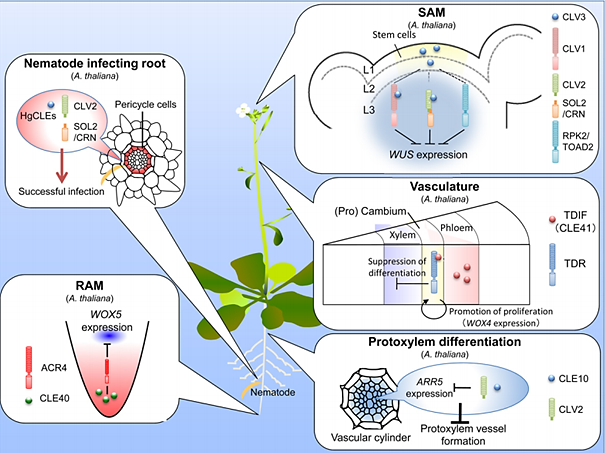 Рис. 1. Функции генов CLE в развитии растений (Betsuyaku et al., 2011).В частности, пептиды CLE и их рецепторы задействованы в сигнальных путях, контролирующих поддержание пула стволовых клеток в апикальной меристеме побега и корня. Баланс стволовых клеток в апикальных меристемах контролируется с участием гомеобокс-содержащих генов WUSCHEL (WUS) и WOX5, экспрессирующихся в так называемых «организующих центрах» меристем, располагающихся рядом с пулами стволовых клеток (Sarkar et al., 2007). В меристеме побега, транскрипционный фактор (ТФ) WUS стимулирует экспрессию гена CLAVATA3 (CLV3) в стволовых клетках. Функциональным продуктом CLV3 является додекапептид CLV3 - первый выявленный представитель семейства пептидов CLE. Пептид CLV3 активирует сигнальный каскад, приводящий к подавлению экспрессии гена WUS в организующем центре меристемы побега (Schoof et al., 2000). При этом ТФ WUS активирует экспрессию гена CLV3, напрямую связываясь с его промотором (Yadav et al., 2011). В результате WUS-зависимой активации экспрессии CLV3, образуется петля негативной обратной связи в регуляции размера пулов стволовых клеток в меристеме побега (Лутова и др., 2015). В корневой апикальной меристеме пептид CLE40 выполняет функцию, схожую с функцией CLV3: он ограничивает зону экспрессии гена WOX5 – паралога гена WUS в меристеме корня (Stahl et al., 2009). CLV3 взаимодействует с целым рядом рецепторных комплексов, включающих белки CLV1, CLV2, CORYNE (CRN) и RECEPTOR-LIKE PROTEIN KINASE2 (RPK2). CLV1 и RPK2 - рецептор-подобные киназы с лейцин-богатыми повторами (LRR-RKs), а CLV2 - рецептор-подобный белок LRR (LRR-RP) без киназного домена, функционирующий в паре с белок CRN в передаче сигнала CLV3 (Kinoshita et al., 2010). Известно, что пептиды CLE являются лигандами LRR-подобных рецепторных киназ (Endo et al., 2014). В свою очередь, рецепторные белки LRR-RLK (LRR Receptor-Like Kinases) являются самой большой группой суперсемейства рецептор-подобных киназ (RLK), выполняющие разнообразные функции у растений, –в том числе - в процессах их развития (Liu, 2017). Регуляторные пептиды CLE и гены WOX, мишени активируемого ими сигнального каскада, работают в меристемах различных типов: в апикальной меристеме побега пептид CLE, CLV3, регулирует экспрессию гена WUS, в корне  пептид CLE40 участвует в регуляции гена WOX5, в камбии  пептид CLE41/44 (также известный как Tracheary Elements Differentiation Inhibitory Factor (TDIF)), контролирует экспрессию гена WOX4. Отмечается, что у A. thaliana пептид TDIF, кодируемый генами CLE41/44, участвует в подавлении дифференцировки прокамбальных клеток в ксилеме и способствует их пролиферации путем связывания с рецепторной киназой TDIF receptor/phloem intercalated with xylem (TDR/PXY), контролирующей экспрессию гена WOX4 (Zhang et al., 2016). Потеря функции TDR/PXY приводит к развитию TDIF-нечувствительного фенотипа с редуцированным камбием и аномальным строением проводящих пучков (Hirakawa et al., 2010), а рецепторы РХС (PXY/TDR-CORRELATED) у A. thaliana участвуют в связывании пептидов TDIF и играют важную роль в дифференцировке сосудов (Wang et al., 2013). Кроме того, в рецепции пептидов CLE у A. thaliana  также задействованы белки BARELY ANY MERISTEM 1, 2, 3 (BAM 1, 2, 3), CLV2, SUPPRESSOR OF LLP2/CORYNE (SOL2/CRN) и RPK2/TOAD2 наряду с другими комплексами, в частности, параллельно с CLV1, который вместе с BAM образует монофилетическую группу генов A. thaliana, кодирующих соответствующие рецепторные киназы (Somssich et al., 2016; Whitewoods, 2020).Также пептиды CLE участвуют в передаче сигналов в развитии листьев. Установлено, что у A. thaliana регуляция транскрипции CLE5 и CLE6 осуществляется с помощью ТФ WOX1 и PRESSED FLOWER (PRS) у основания развивающихся листьев до получения окончательной формы листа, а потеря этой функции приводит к появлению более широких черешков (DiGennaro et al., 2018). Однако механизм того, как CLE опосредуют этот эффект пока точно неизвестен. Некоторые пептиды CLE вовлечены в регуляцию эмбриогенеза. В частности, одним из регуляторов ранних этапов эмбриогенеза и развития семян является пептид CLE8, мишень которого - ген WOX8 (Yamaguchi et al., 2016). Таким образом, пептиды CLE играют важную роль в развитии растений, в частности, контролируют различные аспекты развития растений (поддержание пула стволовых клеток в апикальной меристеме побега и корня, передача сигналов в развитии листьев, регуляция эмбриогенеза), а также участвуют в системном контроле развития симбиотических клубеньков (см. раздел 1.2).Помимо растений, способностью к синтезу пептиды CLE обладают некоторые паразитические нематоды, индуцирующие корневые галлы, а также грибы арбускулярной микоризы (Miyawaki et al., 2013; Chen et al., 2015). В частности, обработка пептидом RiCLE1, синтезированым Smartox Biotechnology (Saint-Egrève, Франция), проростков M. truncatula стимулировала развитие арбускулярной микоризы (Le Marquer et al., 2018). Также было показано, что сверхэкспрессия гена MtCLE53 у люцерны негативно регулирует колонизацию корня грибами арбускулярной микоризы (Karlo et al., 2020). Однако до сих пор неясно, какие сигнальные компоненты используются CLE для обеспечения успешного симбиоза растений и грибов. Паразитические нематоды имеют собственные копии CLV3-подобных и TDIF-подобных генов, опосредующих образование синцития и инфекции. Установлено, что протеолитическая обработка инфицированным A. thaliana пептида GrCLE1 нематод Globodera rostochiensis, паразитирующих на корнях картофеля и томатов, изменяет развитие корня, связываясь с рецепторами CLV2, BAM1 и BAM2 (Guo et al., 2011; Guo et al., 2017). 1.2. Пептиды CLE в регуляции развития клубеньковПептиды CLE играют важную роль в развитии клубеньков. Наряду с механизмами локального контроля, активируемых при взаимодействии с ризобиями, в процесс формирования клубеньков у бобовых растений также вовлечены и системные механизмы - система авторегуляции клубенькообразования (Autoregulation Of Nodulation, AON). Предполагается, что система AON связана с поддержанием баланса между притоком азота и оттоком углеродных соединений (Ferguson et al., 2018). C помощью AON поддерживается оптимальное количество корневых клубеньков (Suzaki et al., 2019). У мутантов с нарушением AON образование избыточного количества клубеньков может приводить к замедлению роста растений (Nishida et al., 2018).Известны пептиды CLE, являющиеся компонентами системы AON: они образуются в корнях при развитии симбиотических клубеньков, и перемещаются в побег, где, взаимодействуя со своими рецепторами, запускают каскад реакций, приводящий к подавлению развития новых клубеньков по механизму обратной связи. В частности, пептиды MtCLE12 и MtCLE13 у M. truncatula, CLE ROOT SIGNAL1 и 2 (CLE-RS1 и CLE-RS2) у Lotus japonicus подавляют избыточное образование клубеньков (Mortier et al., 2010; Yamaguchi et al., 2016). Рецепторами пептидов CLE в побеге являются рецепторные CLV1-подобные киназы MtSUNN у M. truncatula, LjHAR1 у Lotus japonicus, PsSYM29 у Pisum sativum и GmNARK у Glycine max (Mortier et al., 2011). Мутации в генах, кодирующих такие CLV1-подобные рецепторные киназы, приводят к развитию суперклубенькообразующего фенотипа у целого ряда бобовых растений. Активация экспрессии генов CLE, вовлеченных в AON, происходит с участием как сигнального каскада, индуцируемого ризобиями (Wang et al., 2019), так и с участием нитрата (Okamoto et al., 2009). Активатором экспрессии CLE при взаимодействии с ризобиями является ТФ NODULE INCEPTION (NIN) - ключевой регулятор развития клубеньков (Laffont et al., 2020). Наряду с пептидами CLE, пептиды другой группы – CEP (C-terminally encoded peptides), также вовлечены в авторегуляцию клубенькообразования, и способны транспортироваться из корней – в побег, где они, связываясь со своими рецептором, кодируемым у M. truncatula геном MtCRA2 (COMPACT ROOT ARCHITECTURE 2), запускают реакции, стимулирующие образование симбиотических клубеньков (рис. 2). У M. truncatula экспрессия гена MtCEP7 активируется также с участием ТФ NIN.  Показано, что рецепторы пептидов CEP и CLE по-разному влияют на уровень микроРНК miR2111. Так, активация рецептора MtCRA2 с участием пептидов CEP приводит к накоплению miR2111 в побеге, тогда как активация рецептора CLE, MtSUNN, напротив, приводит к снижению уровня miR2111 (Gautrat et al., 2020). miR2111 является мобильной молекулой, транспортирующейся из побега – в корень и регулирующей экспрессию генов, контролирующих развитие симбиотических клубеньков (Gautrat et al., 2020). Мишенью miR2111 является мРНК гена TOO MUCH LOVE (TML) – негативного регулятора клубенькообразования, работающего в корне (Tsikou et al., 2018). Таким образом, miR2111 положительно регулирует симбиотическое клубенькообразование. Наряду с ТФ NIN, активирующего экспрессию генов CLE при взаимодействии с ризобиями, экспрессия ряда генов CLE также регулируется с участием нитрата. Например, у L. japonicus экспрессия двух из трех генов CLE, индуцируемых при симбиозе с ризобиями, LjCLE-RS2 и LjCLE-RS3, индуцируется в ответ на обработку нитратом (Okamoto et al., 2009). У Glycine max были выявлены нитрат-индуцируемые CLE, относящиеся к группе NIC (NITRATE INDUCED CLE) - гены GmNIC1 и GmNIC2, активирующиеся в ответ на присутствие нитрата в почве и ингибирующие клубенькообразование, а также индуцируемые ризобиями пептиды группы RIC - GmRIC1 и GmRIC2, задействованные в системном контроле клубенькообразования при участии CLV1-подобной киназы GmNARK (Reid et al., 2011). Согласно результатам исследований, пептиды GmNIC1 и GmNIC2 подавляют клубенькообразование локально через CLV1-подобную киназу GmNARK, функционирующую в корнях. Сверхэкспрессия генов GmNIC1 и GmNIC2 в трансгенных корнях, полученных в результате трансформации с помощью Agrobacterium rhizogenes, не приводила к подавлению клубенькообразования на нетрансгенных корнях у композитных растений (несущих как трансгенные корни, так и нетрансгенные)(Lim et al., 2014). Это, в свою очередь, может свидетельствовать о локальном подавлении клубенькообразования пептидами GmNIC1 и GmNIC2 при участии CLV1-подобной киназы GmNARK. Однако на сегодняшний день еще точно неизвестны механизмы, лежащие в основе работы корневой рецепции CLE с участием GmNARK.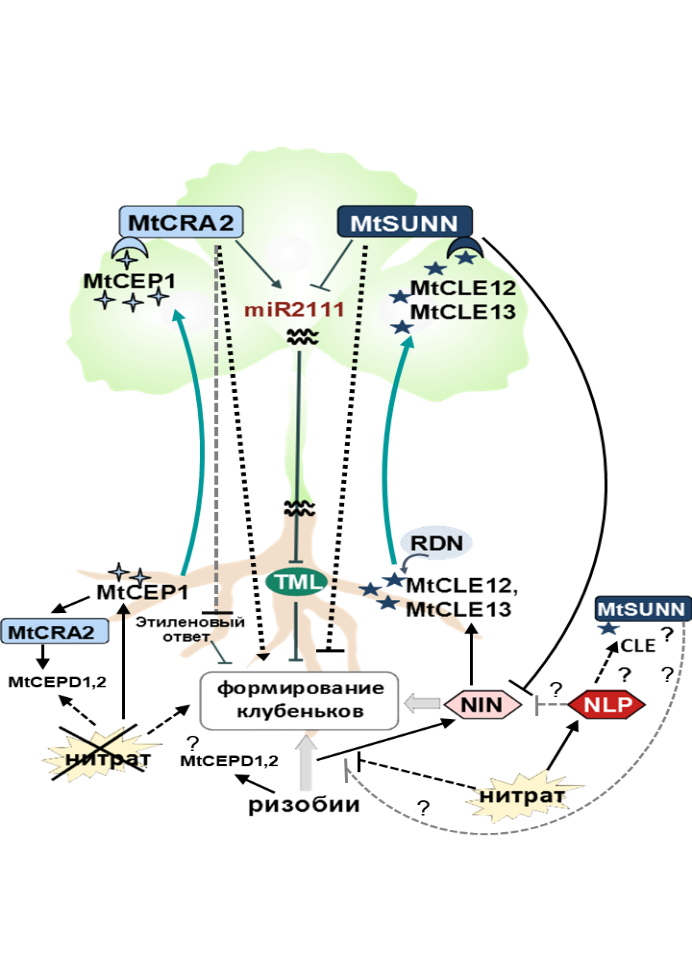 Рис. 2. Системный контроль развития клубеньков при участии пептидов CLE и CEP (Лебедева и др., 2020).У A. thaliana также известны пептиды CLE, опосредующие реакции корней доступность питательных веществ. Так, экспрессия генов CLE1, CLE3, CLE4 и CLE7 индуцируется в корнях в условиях дефицита азота, а избыточная экспрессия CLE3 в таких условиях ингибирует развитие боковых корней CLV1-зависимым образом (Araya et al., 2014). При этом CLV1 может ингибировать развитие бокового корня при низком содержании сульфатов в среде (Dong et al., 2019). Можно заключить, что пептиды CLE и их рецепторы имеют важное значение в развитии растений, в частности - в развитии апикальной меристемы побегов и корней, меристем камбия, листьев, эмбриогенезе, в формировании устьиц, ветвлении корней и побегов, развитии пыльников, инфицировании паразитическими нематодами, а также в арбускулярном микоризном симбиозе и клубенькообразовании.1.3.  Полиморфизм и естественный отборВ результате точечных мутаций может возникнуть явление, получившее название однонуклеотидный полиморфизм (Single Nucleotide Polymorphism, SNP). SNP представляет собой отличия последовательности ДНК размером в один нуклеотид в геноме между гомологичными участками гомологичных хромосом (рис. 3). На сегодняшний день SNP является одним из наиболее активно изучаемым видом полиморфизма. Частота возникновения однонуклеотидного полиморфизма достигает >1% в нормальной популяции (в отличие от других мутаций, которые происходят с частотой 1% или менее). 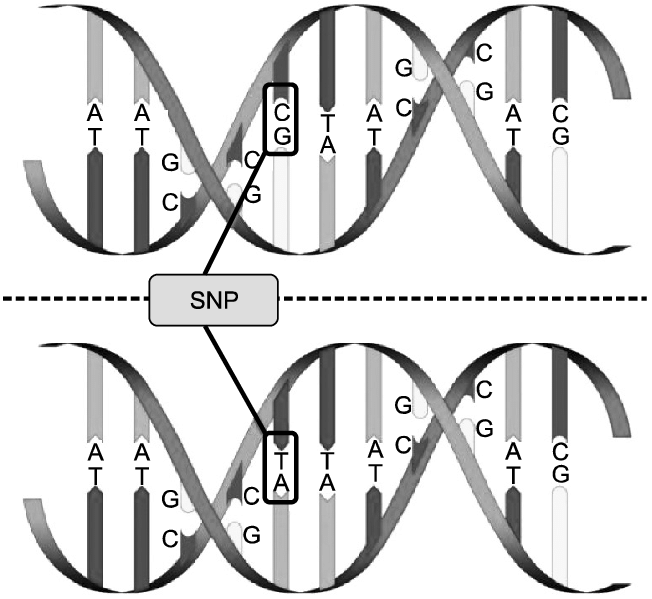 Рис. 3. Схема однонуклеотидного полиморфизма (SNP) (Doo et al., 2015). SNP встречаются в кодирующих и в некодирующих последовательностях. Выделяют два основных типа замен: синонимичные и несинонимичные. Некоторые SNP в кодирующих участках могут быть не связаны с каким-либо изменением в аминокислотной последовательности и, таким образом, не иметь функциональных последствий, такие замены, оставляющие аминокислотную последовательность белка без изменения, называют синонимичные. Напротив, несинонимичные замены приводят к замене аминокислоты. SNP также подразделяют на три типа: сайленс, нонсенс и миссенс. При сайленс-мутациях, как правило, не имеющих функциональных последствий, кодон кодирует ту же аминокислоту из-за вырожденности генетического кода. Нонсенс-мутации вызывают образование стоп-кодонов, а при миссенс мутации кодон начинает кодировать другую аминокислоту. При этом, возможен вариант транзиции, т.е. мутации, обусловленной заменой одного пуринового основания на другое, либо аналогичной заменой пиримидиновых оснований, а также вариант трансверсии – мутации, при которой происходит замена пуринового основания на пиримидиновое, или наоборот. Поиск и выявление полиморфизма может дать представление об эволюционных путях, ведущих к современному состоянию генов бобовых у родственных видов. Поэтому важно рассматривать полиморфизм в контексте естественного отбора. Известно, что естественный отбор представляет собой эволюционный процесс, приводящий к сохранению и увеличению в популяции особей с полезными признаками и уменьшению количества особей с менее полезными признаками (Futuyma et al., 2017). При этом естественный отбор, поддерживаемый генетические вариации, представляет основной интерес для изучения происхождения и сохранения генетического полиморфизма, который является результатом существования в популяции двух или более вариантов (аллелей) отдельных генов (Harrisson et al., 2014). В частности, поддержка естественным отбором аллельного полиморфизма, называется балансирующим полиморфизмом. В этом случае частоты селективно отличающихся аллелей поддерживаются в равновесии (Delph et al., 2013). Согласно классификации, основанной на характере влияния форм отбора на изменчивость признака в популяции, выделяют три основные формы естественного отбора: движущий, стабилизирующий и дизруптивный (рис. 4).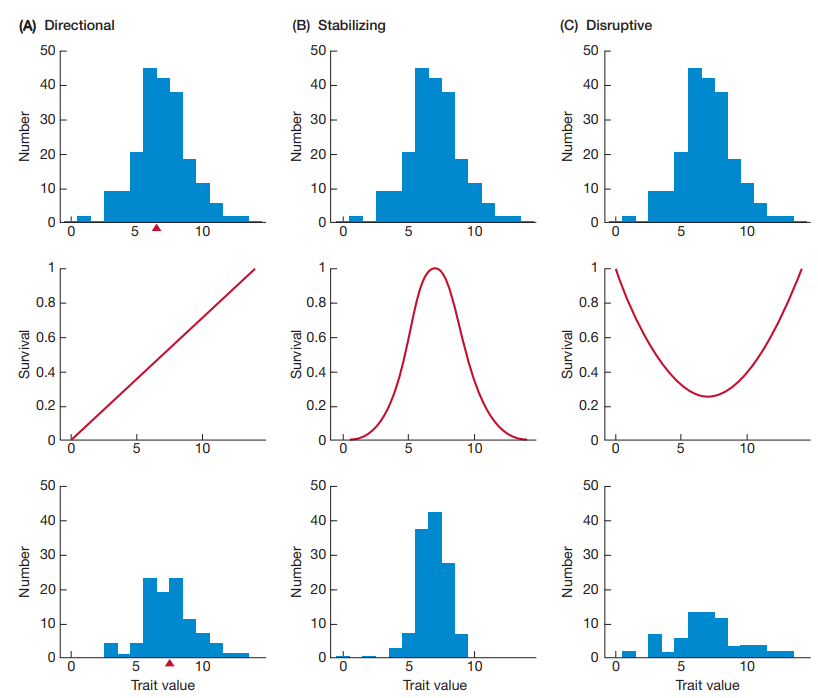 Рис. 4. Формы естественного отбора (Futuyma et al., 2017).Движущий отбор способствует изменению признака в сторону большего или меньшего текущего среднего значения. При этом движущий отбор действует при направленном изменении условий окружающей среды и является основной движущей силой эволюционных изменений (Kingsolver et al., 2011). Стабилизирующий отбор направлен на сохранение средней величины значений признака, сужая крайние отклонения от средней нормы. В результате стабилизирующего отбора происходит уменьшение количества экстремальных признаков и увеличение средних (промежуточных) вариантов (Lieberman et al., 1996). Дизруптивный (разрывающий) отбор направлен в пользу сохранения двух крайних признаков, образованных из одной исходной. При этом окружающая среда является благоприятной только для крайних признаков, а для средних (промежуточных) является неблагоприятной. Важно, что дизруптивный отбор способствует появлению и поддержанию полиморфизма (Rueffler et al., 2006). Отдельно отмечается балансирующий (дестабилизирующий) отбор, который поддерживает генетическую изменчивость в популяции (рис. 5). Предполагается, что балансирующий отбор может быть начальным этапом дизруптивного отбора. Одним из механизмов балансирующего отбора является избирательное преимущество гетерозигот с двумя различными аллелями перед гомозиготами с одним аллелем (Villanea et al., 2015).  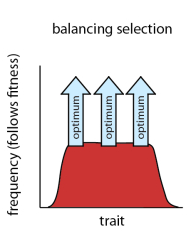 Рис. 5. Схема балансирующего (дестабилизирующего) отбора (Loewe, 2008). Существует классификация естественного отбора по направленности действия: положительный (позитивный) и отрицательный (очищающий). Положительный отбор направлен на распространение и фиксацию возникающего полиморфизма. Такой полиморфизм рассматривается как полезный. В ходе положительного отбора возможно увеличение частоты и фиксация полезного аллеля – такой процесс называется «выборочная зачистка» («selective sweep») (рис. 6). В свою очередь, под этим процессом также понимается ассоциированное уменьшение или устранение вариации последовательности ДНК на хромосоме. Выборочная зачистка возможна в случае увеличения частоты редкого аллеля в результате естественного отбора. Однако при увеличении распространенности этого редкого аллеля параллельно происходит увеличение распространенности других генетических вариантов, находящихся вблизи этого редкого аллеля. Такой процесс называется «эффект автостопа» («hitchhiking effect»). Следовательно выборочная зачистка может приводить к уменьшению генетического разнообразия не только по аллелям данного гена, но и в содержащей его области хромосомы.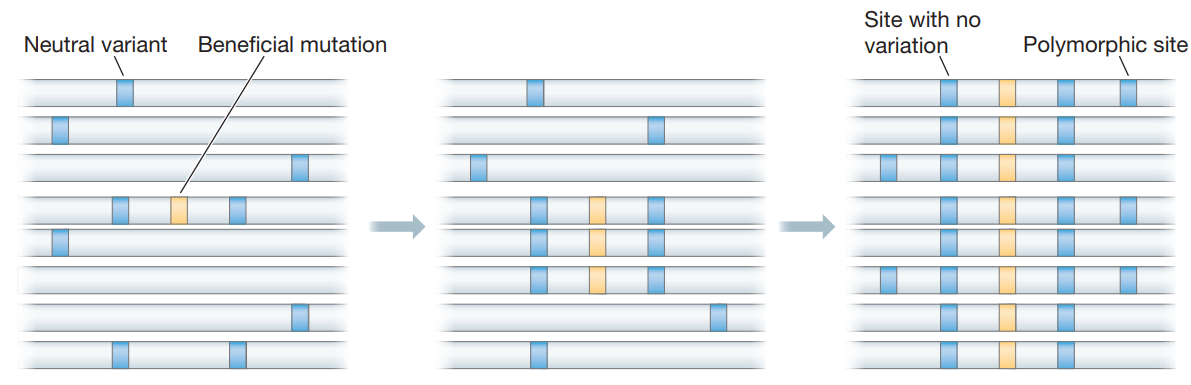 Рис. 6.  Схема «выборочной зачистки» («selective sweep») в популяции (Futuyma et al., 2017). Примером «выборочной зачистки» («selective sweep») у растений является одомашнивание теосинте (Zea mays ssp. parviglumis) и кукурузы (Zea mays mays) (рис. 7). Произошла мутация в области хромосомы, которая регулирует экспрессию гена tb1, контролирующего ветвление побегов. По мере распространения мутации гетерозиготность рядом с хромосомой резко снижалась. Также существуют доказательства, указывающие на мутацию в некодирующей области около 60 т.п.н. выше от tb1 (Studer et al., 2011).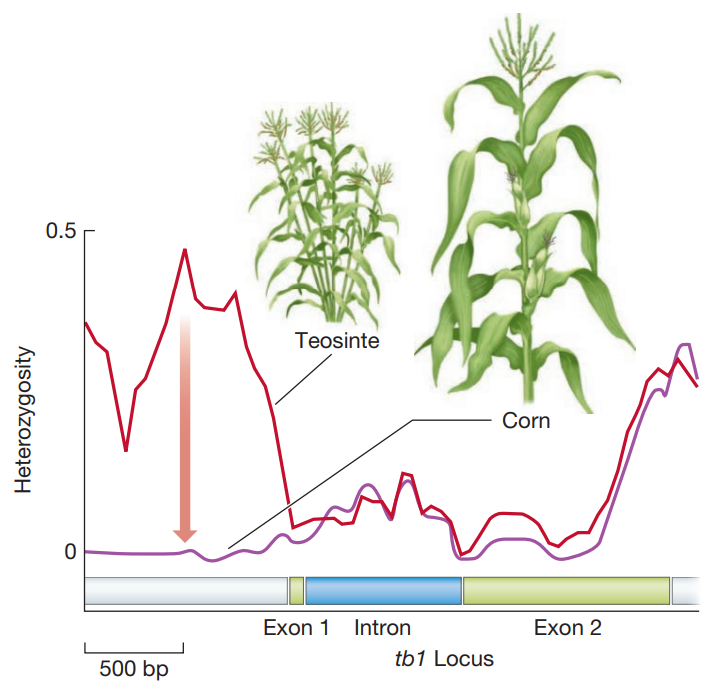 Рис. 7. Пример «выборочной зачистки» («selective sweep») у Zea mays ssp. parviglumis и Zea mays mays (Futuyma et al., 2017).Отрицательный (очищающий) отбор направлен на удаление генетической изменчивости (рис. 8). При этом отбор в большей степени сказывается на функционально значимых геномных последовательностях и, как следствие, - наиболее значимые области генома являются высококонсервативными. Также отрицательный отбор является самым распространённым типом естественного отбора и эффективной формой движущего отбора. 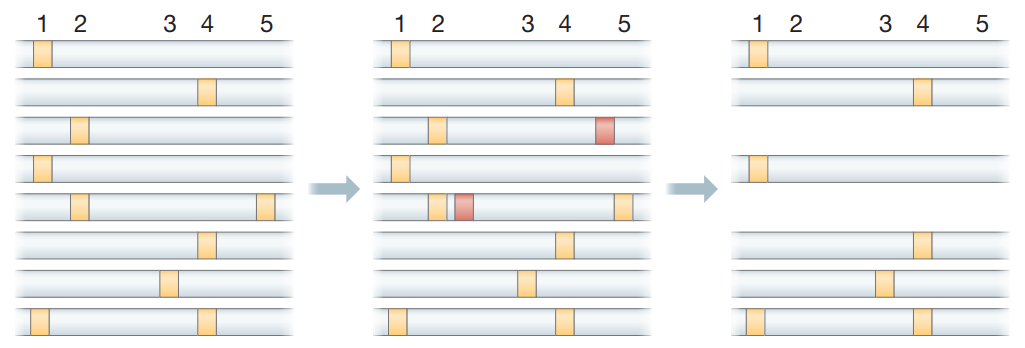 Рис. 8. Схема отрицательного (очищающего) отбора в популяции. Желтым цветом обозначен нейтральный аллель, красным – вредная мутация (Futuyma et al., 2017).Важным фактором эволюции является изменение численности популяции. Примером такого изменения может быть прохождение популяции сквозь «бутылочное горлышко» («bottleneck») (рис. 9). Причиной возникновения эффекта «бутылочного горлышка» может быть ряд экологических событий (природные катастрофы, болезни) и деятельность человека (охота, геноцид), приводящих к гибели организмов. 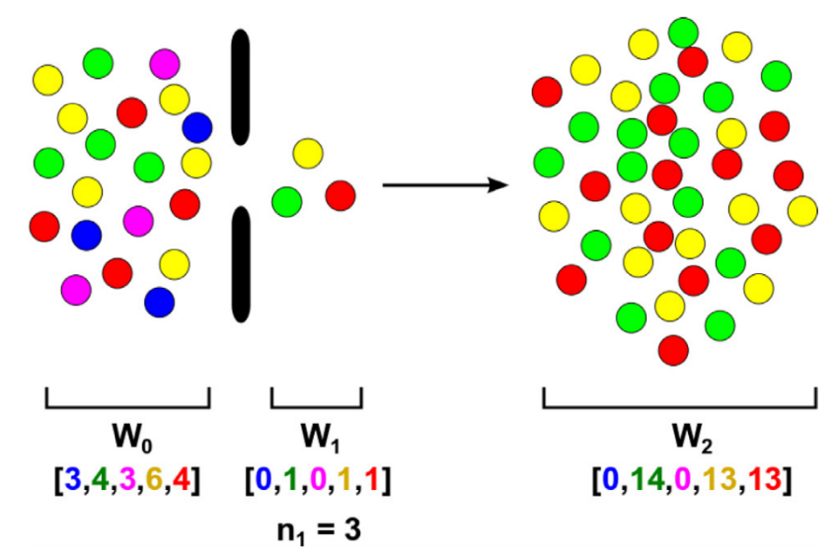 Рис. 9. Схема «бутылочного горлышка» («bottleneck») в популяции и его склонности к стохастической изменчивости с точки зрения размера (n1) и состава (w) генов (Dybowski et al., 2017). Результатом такого прохождения является резкое уменьшение генетического разнообразия популяции, что может вызвать накопление вредных мутаций (Balakrishnan et al., 2008). В свою очередь, после прохождения сквозь «бутылочное горлышко» популяция с небольшим генетическим разнообразием сталкивается с высоким уровнем дрейфа генов и вероятностью потери аллелей, что может привести к дополнительному снижению генетического разнообразия. С одной стороны, такая популяция имеет меньшую способность к адаптации и выживанию в изменяющихся условиях окружающей среды, с другой стороны – возможно возникновение и эволюция новых видов. Таким образом, естественный отбор может поддерживать полиморфизм и тем самым представлять основной интерес для изучения происхождения и сохранения редких аллелей, которые могут принимать участие в проявлении сельскохозяйственно-значимых признаков, а также дать представление об эволюционных путях, ведущих к современному состоянию генов у родственных видов. 1.4. Методы оценки полиморфизма генов у люцерны Благодаря усовершенствованию технологий секвенирования, резко увеличился объем полученных данных о полиморфизме на уровне ДНК. Зачастую, скорость получения новых данных превышает скорость их обработки и понимания. Также активное развитие новых методов оценки полиморфизма, в частности - многофункциональных технических и программных средств, позволяет проводить многопрофильные исследования с большим количеством выборок в короткие сроки. С помощью полногеномного поиска ассоциаций (Genome-wide association study, GWAS) возможно проведение исследований, направленных на обнаружение взаимосвязей интересующих генов с фенотипическими признаками. В частности, с помощью GWAS и традиционного картирования локусов количественных признаков (Quantitative Trait Loci, QTL), были идентифицированы гены-кандидаты (SNP), лежащие в основе фенотипического изменения высоты M. truncatula, плотности трихом, времени цветения и клубенькообразования (Stanton-Geddes et al., 2013). Также благодаря GWAS на 174 модельных образцах M. truncatula, были идентифицированы локусы устойчивости к болезням, к различным изолятам возбудителя гнили корневых растений Aphanomyces euteiches (Bonhomme et al., 2019). В настоящее время активно изучаются закономерности распределения аллелей SNP и гаплотипов (Salisbury et al., 2003). В частности, было идентифицировано несколько локусов устойчивости M. sativa к патогену Verticillium wilt (VW) (Yu et al., 2017). Однако до сих пор остались неясны молекулярные механизмы этой устойчивости. Для интерпретации полученных результатов как правило требуется проведение дальнейших исследований. За последние несколько лет анализ гаплотипов получил широкое распространение в популяционно-генетических исследованиях. Картирование QTL Pisum sativum позволило получить потенциальные маркеры SNP, связанные с формой листа (Zheng et al., 2018). Одиночные аллельные SNP (Strand Displacement Amplification, SDA) используются для построения карт сцепления. Так были проанализированы ключевые признаки адаптации M. sativa: зимостойкость и устойчивость к полеганию (Adhikari et al., 2018). Оказалось, что эти признаки имеют независимое наследование и могут улучшаться по-отдельности. С увеличением количества исследований, направленных на обнаружение SNP и определение сельскохозяйственно-значимых признаков, создаются базы данных, содержащие геномные последовательности различных живых организмов. Такие базы представляют собой общедоступный ресурс, в основе которого лежит описание структуры популяции и идентификации сегментов генома. В частности, база данных Hapmap Medicago (http://www.medicagohapmap.org/) содержит геномы 330 инбредных образцов M. truncatula. Hapmap Medicago позволяет изучать ассоциации всего генома, обнаруживать SNP, вставки и делеции (INDEL) с очень высоким разрешением. В настоящей работе мы также использовали базу данных Hapmap Medicago, с помощью которой был проведен поиск вариабельных позиций в последовательностях генов MtCLE12, MtCLE13, MtCLE34 и MtCLE35 у линий А17 и R108. На основе полученных сведений и количества доступной информации относительно геномов, возможно дальнейшее изучение полиморфизма генов CLE, регулирующих развитие клубеньков у M. truncatula.Важное значение для оценки полиморфизма играют методы молекулярной эволюции. С их помощью возможно определять генетическую основу для эволюционно интересных признаков, а также выяснять причины мутаций и подтверждать их фенотипические последствия (Wray, 2013). Геномные технологии возродили интерес к фундаментальным вопросам эволюционной генетики и открыли ранее неизвестные эволюционные явления. В частности, ключевым моментом в молекулярной популяционной генетике является выявление типа естественного отбора, действующего в эволюции изучаемого гена, на основании встречающихся в популяции вариантов его нуклеотидной последовательности (Tajima, 1989). Известно, что полиморфизм в популяции может быть результатом не только мутаций и случайного дрейфа генов, но и естественного отбора. Для оценки значимости полиморфизма, а также выяснения его природы, необходимы критерии, отражающие наличие давления отбора. В частности, в качестве таких критериев используются тесты на нейтральность, позволяющие оценить отклонения выявленного полиморфизма в популяции от ожидаемых эволюционно нейтральных генетических изменений. Так, используется статистический тест на нейтральность Таджимы (Tajima, 1989). Тест основан на распределении частот аллелей изучаемых генов, а также представляет собой сравнение между средним числом замен нуклеотидов и полиморфных сайтов в образце. Тест используется для определения наличия давления отбора, действующего на изучаемые последовательности. В свою очередь, также используются оценки Уоттерсона (ThetaPerBP) и PiPerBP, которые являются основой теста Таджимы и позволяют сделать вывод об эволюционном режиме интересующих локусов (Watterson, 1975). D-критерии теста на нейтральность Таджимы могут отражать отрицательное значение D-критерия (D<0), которое предполагает, что на изучаемую последовательность ДНК действовал положительный отбор, «выборочные зачистки» или в данный момент наблюдается расширение популяции после недавнего прохождения «бутылочного горлышка». Как правило, в таких популяциях наблюдаются редкие аллели, присутствующие с относительно высокой частотой (избыток редких аллелей). Также тест на нейтральность Таджимы может отражать положительное значение D-критерия (D>0), которое предполагает действие балансирующего отбора или внезапное сужение популяции. Однако в этом случае поддерживается, увеличивается или регулируется генетическая изменчивость без возникновения новых морфофизиологических адаптаций и жизненных форм, а также наблюдается отсутствие редких аллелей. Балансирующий отбор расширяет адаптивные возможности популяций без возникновения новых форм. Также тест на нейтральность Таджимы может показать нейтральное значение D-критерия (D=0), что предполагает нейтральную эволюцию ДНК и отсутствие доказательств отбора.Также существует другой тест на нейтральность - Н-тест Фэя и Ву (Fay and Wu's H) (Fay, 2000), представляющий собой усовершенствованный тест Таджимы. С помощью теста Фэя и Ву возможно идентифицировать последовательности, подверженные «выборочным зачисткам» («selective sweep») в ходе эволюции. Важно, что отрицательное значение D-критерия (D<0) теста Таджимы не позволяет выяснить истинную причину неслучайной эволюции конкретной последовательности, а тест Фэя и Ву дает возможность точно установить тип естественного отбора и является ли наблюдаемый избыток редких аллелей следствием прохождения через «бутылочное горлышко». Также тест Фэя и Ву позволяет использовать аутгруппы, что поможет выяснить предковое состояние аллеля до разделения родов или видов. При этом комбинирование тестов Таджимы и Фэя и Ву поможет точно установить наличие положительного отбора, действовавшего на определённый локус в ходе эволюции, а также отличить эффект положительного отбора от эффекта прохождения «бутылочного горлышка». Таким образом, для осуществления оценки полиморфизма у M. truncatula требуется применение ряда методов и средств, позволяющих эффективно проводить исследования с большим количеством выборок в короткие сроки. В частности, для достижения цели настоящей работы, мы провели оценку давления отбора на участках генов CLE с помощью методов молекулярной эволюции. Мы использовали D-критерий Таджимы для анализа последовательностей ДНК генов MtCLE12, MtCLE13, MtCLE34 и MtCLE35 у линий А17 и R108. 2. МАТЕРИАЛЫ И МЕТОДЫ2.1. Растительный материалВ качестве объектов исследования в настоящей работе были использованы 2 линии бобового растения Medicago truncatula – A17 и R108, являющихся наиболее часто используемыми для исследований функциональной геномики M. truncatula (Li et al., 2014; Luo et al., 2016; Curtin et al., 2017). Материал был представлен кафедрой генетики и биотехнологии СПбГУ. 2.2. Выделение растительной ДНКВыделение ДНК из M. truncatula проводилось с использованием экстрагирующего буфера, содержащего цетилтриметиламмонийбромид (ЦТАБ). С помощью жидкого азота растирали растительный материал из молодых листьев M. truncatula и экстрагировали ДНК с помощью 2Х буфера с ЦТАБ - 65оC (40 мин). Чистка ДНК осуществлялась смесью хлороформ:изоамиловый спирт (24:1). Фазы разделяли центрифугированием. С помощью изопропанола осаждали ДНК, затем промывали осадок холодным этанолом 70%. Сушка осадка проводилась в ламинаре под током воздуха. В 30 мкл стерильной деионизованной воды растворяли ДНК.2.3. Амплификация фрагментов генов CLEДля уточнения последовательностей гена MtCLE34 у двух линий M. truncatula нами были амплифицированы и секвенированы фрагменты этого гена. Для амплификации фрагментов генов использовали программу VectorNTI (Invitrogen, США). Было подобрано 4 праймера (таблица 1, рис. 10). Последовательность гена MtCLE34 была взята в базе данных HapMap Medicago (http://www.medicagohapmap.org/).Таблица 1. Праймеры, использованные для секвенирования гена MtCLE34.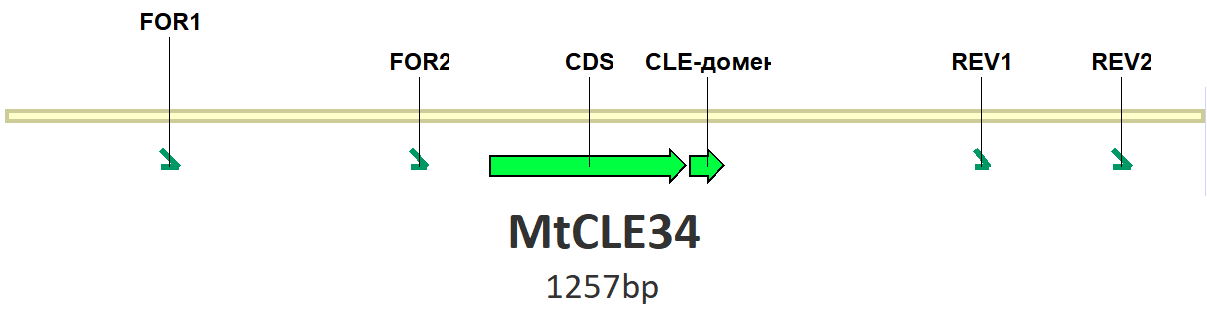 Рис. 10. Схема расположения праймеров. Полимеразную цепную реакцию (ПЦР) проводили с помощью амплификатора CFX96 Real-Time PCR Detection System (Bio-Rad). Использовали необходимый набор реагентов в объеме 20 мкл, из которых: вода 12 мкл, полимераза Phusion High-Fidelity DNA Polymerase (ThermoFisher Scientific, США, кат.номер F530S) – 0,5 мкл (2 ед.акт./мкл, т.е. 1 ед. акт. на реакцию), буфер 5X (ThermoFisher Scientific, буфер прилагается к полимеразе) - 4 мкл, смесь дНТФ (Евроген, Россия) - 1 мкл (исходная концентрация 10 мМ каждого нуклеотида), праймеры (FOR1 и REV2) - 1 мкл каждого на реакцию (10 пкМ/мкл исходный раствор для каждого праймера). ПЦР проводили по следующей программе: денатурация – 95оС (20 секунд); отжиг праймеров – 52оC (30 сек); элонгация – 72оС (1 мин); температурный цикл амплификации повторяли 35 раз. Электрофорез ПЦР-фрагментов осуществлялся в 1% агарозном геле, приготовленном на 1Х трис-ацетатном буфере (ТАЕ), в течение 20 мин при напряжении 120 В и мощности 80 Вт. Визуализация ПЦР-фрагментов в геле проводилась с применением интеркалирующего красителя бромистого этидия (0.1%) в ультрафиолетовом свете.  Очищенные продукты ПЦР линий A17 и R108, соответствующие фрагментам гена MtCLE34, секвенировали в Ресурсном центре СПбГУ «Развитие молекулярных и клеточных технологий».2.4. Трансформация растений с помощью A. rhizogenesРастения M. truncatula трансформировали бактериями A. rhizogenes, несущими генетические конструкции 35S:MtCLE34 и 35S:GUS (контроль), а также ген GFP под контролем промотора 35S для возможности отбора трансгенных корней. Такие конструкции были получены ранее в нашей лаборатории на основе вектора pB7WG2D (VIB, Гент, Бельгия). Трансформацию проростков люцерны осуществляли согласно протоколу (Limpens et al., 2004) следующим образом: проростки M. truncatula обрезали в области гипокотиля и на срез наносили суспензию агробактерий. Культивирование таких эксплантов проводили в течение 5 дней на твердой питательной среде Fahraeus (Fahraeus, 1957). Затем растения переносили на среду с добавлением антибиотика (цефотаксим, 300 мкг/мл) и культивировали до регенерации корней, после чего пересаживали в горшки, заполненные вермикулитом и инокулировали жидкой культурой бактерий Sinorhizobium meliloti, штамм 2011, для индукции клубенькообразования (1 мл культуры бактерий при оптической плотности OD600 на одно растение). Через 4 недели после инокуляции проводили подсчет клубеньков на корнях растений, при этом учитывали количество клубеньков как на трансгенных корнях (с флуоресценцией GFP), так и на нетрансгенных корнях (без флуоресценции GFP) с использованием флуоресцентного стереомикроскопа Leica M205FA (Leica, Германия) в ресурсном центре «Развитие молекулярных и клеточных технологий».2.5. Выделение РНК и обратная транскрипция	Из трансгенных растений, содержащих конструкции 35S:MtCLE34 (в двух повторностях) и 35S:GUS (контроль) (в двух повторностях) была выделена РНК с помощью набора RNeasy Plant Mini Kit (QIAGEN, Германия) по приложенному протоколу Quick-Start Protocol RNeasy Plant Mini Kit, основанном на очистке РНК в несколько стадий с помощью колонок.ДНКазную обработку РНК от примесей гДНК проводили с помощью фермента ДНКазы (1 мкл на реакцию, 1 ед./мкл) в течение 30 минут при 37оC с использованием RapidOut DNA Removal Kit (Thermo Fisher Scientific, США). Затем измерили концентрацию РНК на спектрофотометре Nanodrop (Thermo Scientific, США). Рассчитали необходимое количество РНК (300 нг) для постановки обратной транскрипции в соответствии с показаниями спектрофотометра. Для обратной транскрипции использовали необходимый набор реагентов в объеме 20 мкл, из которых: РНК – 300 нг, буфер 5X - 4 мкл (ThermoFisher Scientific, США), дНТФ (Евроген, Россия) - 2 мкл (исходная концентрация 10 мМ каждого нуклеотида), праймеры OlygodT – 1 мкл (100 пкМ/мкл исходный раствор для каждого праймера), обратная транскриптаза RevertAid Transcriptase – 1 мкл (200 ед./мкл) (Thermo Scientific, США), ингибитор рибонуклеаз RNAzin – 1 мкл (20 ед./мкл) (Thermo Scientific, США) – 1 мкл. Обратную транскрипцию проводили при температуре 42°C в течение 60 минут, после чего реакцию останавливали при 70°C в течение 10 минут. Полученные образцы кДНК разводили водой для инъекций до объема 100 мкл и использовали для проведения ПЦР в реальном времени. 2.6. Проведение ПЦР в реальном времениДля ПЦР в реальном времени было подготовлено 24 пробы, их них 12 проб – для амплификации с праймерами к референсному гену убиквитина Ubi (Ubi_FOR 5’-ATGCAGATC/TTTTGTGAAGAC-3’, Ubi_REV	5’-ACCACCACGG/AAGACGGAG-3’) и 12 проб – для амплификации с праймерами к гену MtCLE34 (MtCLE34_FOR AAGAAAATGGGCAACTTAAACAAA, MtCLE34_REV TCAGTGGTGTCTAGGGTCAGG). В качестве матрицы использовали кДНК из контрольных растений со сверхэкспрессией бета глюкуронидазы (GUS) (GUS-1 и GUS-2), а также из растений со свекрхэкспрессией гена MtCLE34 (CLE34-1 и CLE34-2), с каждым образцом проводили амплификацию в трех технических повторностях. Были подготовлены 2 стока: для Ubi и для CLE34. Использовали необходимый объем 20 мкл реагентов из набора ПЦР-Комплект (Синтол, Россия) на 1 пробу: 2 мкл буфер 10Х, 2 мкл дНТФ (исходная концентрация 10 mM каждого нуклеотида), 2 мкл MgCl2 (исходная концентрация 25mM), праймеры (FOR и REV для Ubi и отдельно FOR и REV для CLE34) - 1 мкл каждого праймера (10 пкМ/мкл исходный раствор для каждого праймера), 10,75 мкл вода, 0,25 мкл полимераза SynTaq (Синтол, Россия), 1 мкл ДНК.ПЦР в реальном времени проводили с помощью системы CFX96 Real-Time PCR Detection System (Bio-Rad) при следующих тепловых циклах:  1 цикл - 94ºC (10 сек), 40 циклов - 94ºC (15 сек), 56ºC (30 сек), 72ºC (30 сек), затем повышение температуры каждые 5 секунд на 0.5ºС от 72ºС до 95ºС для оценки кривых плавления.2.7. Биоинформатический анализ Выравнивание фрагментов генов MtCLE12, MtCLE13, MtCLE34, MtCLE35, а также генов CLE других бобовых, их анализ, поиск вариабельных позиций в последовательностях генов CLE у линий M. truncatula и построение филогенетических деревьев осуществлялось в программах UniPro GENE (Okonechnikov et al., 2012), Vector NTI (Lu et al.,  2004), MEGA-X (Kumar et al., 2018) и базе данных HapMap (http://www.medicagohapmap.org/) (Kang et al., 2015). В программах UniPro GENE и Vector NTI проводилось выравнивание нуклеотидных и аминокислотных последовательностей генов CLE по алгоритму Multiple sequence alignment (MSA) итерационным методом MUSCLE, а также размечались функционально значимые участки генов (в частности, последовательности, соответствующие доменам CLE). Применение метода MUSCLE объясняется использованием наиболее точных расстояний для оценки связи последовательностей. В программе MEGA-Х выполнялось построение филогенетических деревьев генов CLE Arabidopsis thaliana, M. truncatula и других бобовых, вовлеченных в AON. Также с использованием данных из базы Medicago truncatula Small Secreted Peptide Database (http://mtsspdb.noble.org/database/) (Boschiero et al., 2020) была проведена оценка экспрессии генов CLE в различных частях растения. С помощью программы MapInspect (http://mapinspect.apponic.com/) (Ma et al., 2013) было визуализировано распределение генов MtCLE по хромосомам.Определение показателей генетической изменчивости, в том числе тест на нейтральность Таджимы (Tajima, 1989), проводилось с помощью программы Tassel (https://www.maizegenetics.net/tassel) (Bradbury et al, 2007). В свою очередь, также были проведены оценки Уоттерсона (ThetaPerBP) и PiPerBP. С помощью GWAS в программе Tassel с применением моделей Multidimensional Scaling (MDS), General Linear Model (GLM) и Mixed Minear Model (MLM) (Principal Component Analysis (PCA) + K), были построены графики (Q-Q Plot и Manhattan), отражающие вероятностное распределение участков кластеров генов MtCLE на хромосомах 2 и 4 с интересующими SNP: MtCLE12 и MtCLE13 в хромосоме 4, MtCLE34 и MtCLE35 в хромосоме 2, с фенотипическими характеристиками, в частности, с количеством образующихся клубеньков. 3. РЕЗУЛЬТАТЫ И ОБСУЖДЕНИЕ3.1. Филогенетический анализ генов CLEФилогенетический анализ необходим не только для эволюционных и сравнительных исследований, ориентированных на выяснение эволюционных взаимоотношений, но и также для биохимических и молекулярных исследований, направленных на решение вопросов функций гена и белка. С помощью филогенетических деревьев можно визуализировать отношения между последовательностями.Для построения филогенетического дерева со всеми генами семейства CLE (de Bang et al., 2017) у M. truncatula в программе MEGA-X (Kumar, 2018), использовался метод ближайшего соседа (Neighbour-Joining), основанный на расстояниях между последовательностями. Этот метод достаточно надежен для большинства наборов данных. Для удобства анализа был применен критерий загрузочной оценки >50% (Bootstrapped Neighbour-Joining Tree), отображающий только статистически надежные узлы.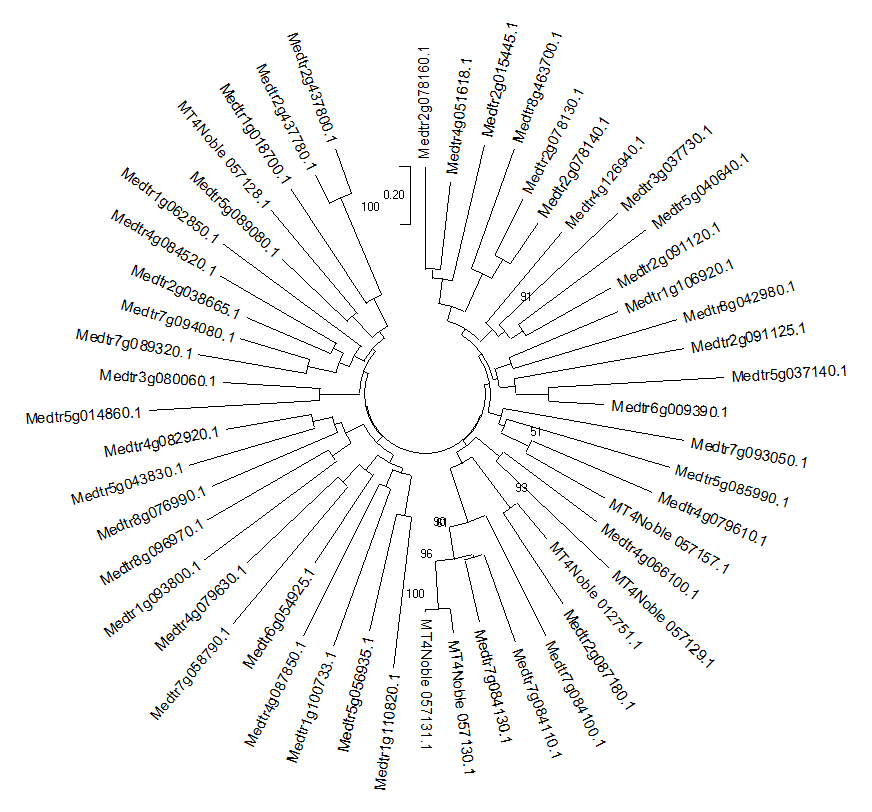 Рис. 11. Филогенетическое дерево со всеми генами семейства CLE у M. truncatula.	 Полученное филогенетическое дерево приведено на рисунке 11. Процент реплицированных деревьев, в которых ассоциированные таксоны сгруппированы вместе в тесте bootstrap (500 реплик), показан рядом с ветвями. Эволюционные расстояния были вычислены с использованием метода максимального сложного правдоподобия (Tamura, 2004) и выражены в единицах числа базовых замен на участок. Этот анализ включал 52 нуклеотидные последовательности. Все неоднозначные позиции были удалены для каждой пары последовательностей (опция попарного удаления). В окончательном наборе данных насчитывалось в общей сложности 2007 позиций. После применения Bootstrapped Neighbour-Joining Tree отобразилось только 7 надежных узлов, среди которых: Medtr3g037730.1 (MtCLE11), Medtr5g085990.1 (MtCLE17), Medtr2g437780.1 (MtCLE36), Medtr2g437800.1 (MtCLE37), MT4Noble_057129.1 (MtCLE43), MT4Noble_057130.1 (MtCLE47), MT4Noble_057131.1 (MtCLE48). Также дерево отражает разделение предковой последовательности генов CLE на Medtr2g091120.1 (MtCLE34) и Medtr5g040640.1 (MtCLE24). Интересно, что MtCLE34 и MtCLE24 расположены в разных хромосомах – 2 и 5.  Medtr2g091125.1 (MtCLE35) располагается в отдельном узле, отдалившись от предковых последовательностей Medtr5g037140.1 (MtCLE01/MtCLE25) и Medtr6g009390.1 (MtCLE02). Medtr4g079630.1 (MtCLE12) и Medtr7g058790.1 (MtCLE06), также как Medtr4g079610.1 (MtCLE13) и MT4Noble_057157.1 (MtCLE19) расположены в разных хромосомах – 7 и 4, и имеют общего предка. Аналогичный метод (Neighbour-Joining) использовался для построения филогенетического дерева для аминокислотных последовательностей белков семейства CLE у M. truncatula, A. thaliana и других бобовых (рис. 12). Ветви, соответствующие разделам, воспроизведенным менее чем в 50% копий начальной загрузки, свернуты. Эволюционные расстояния были рассчитаны с использованием метода поправки Пуассона и выражены в единицах количества аминокислотных замен на сайт. Этот анализ включал 86 аминокислотных последовательностей. Все неоднозначные позиции были удалены для каждой пары последовательностей (опция парного удаления). Всего в итоговом наборе данных было 250 позиций. Построенное дерево на основе аминокислот позволит увидеть, какие CLE M. truncatula близки известным регуляторам клубенькообразования у других бобовых.Согласно построенному дереву ближайшими гомологами CLE разных бобовых оказались: MtCLE20 и AtCLE43, MtCLE11 и AtCLE45, MtCLE18 и AtCLE12, GmRIC1 и LjCLE-RS2, MtCLE13 и LjCLE-RS1. Гены MtCLE34 и GmNIC1 также являются ближайшими гомологами, расположенными тандемно на хромосоме 2 с MtCLE35. В свою очередь, ген AtCLE1 также кластеризуется вместе с MtCLE34 и GmNIC1/2. 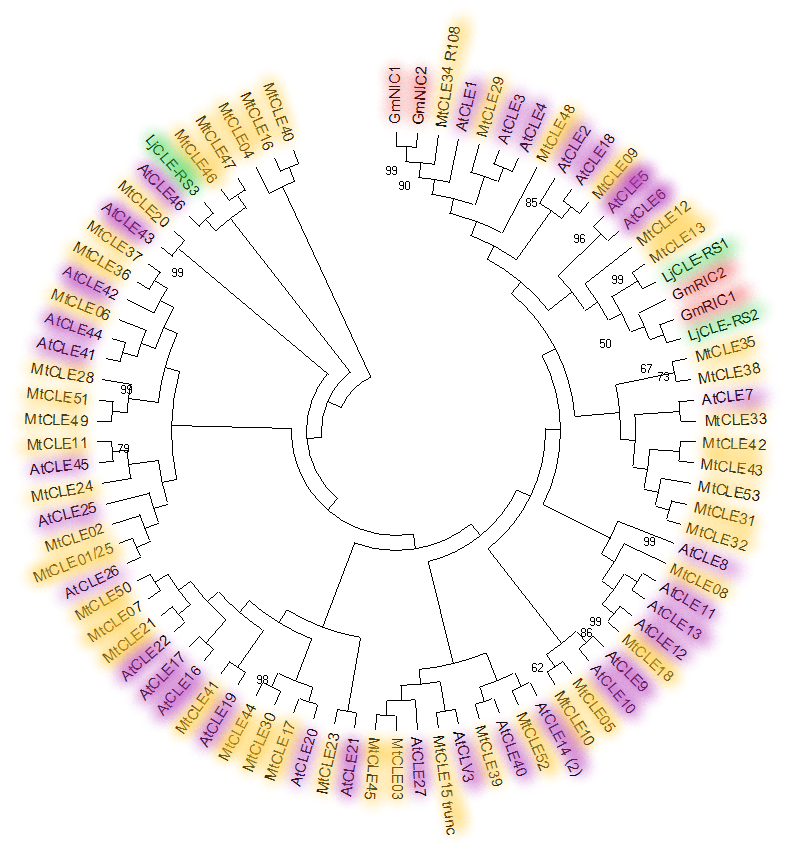 Рис. 12. Филогенетическое дерево со всеми генами семейства CLE у M. truncatula, Arabidopsis thaliana и других бобовых.3.2. Распределение генов MtCLE по хромосомамС помощью программы MapInspect (http://mapinspect.apponic.com/) (Ma et al., 2013) было визуализировано распределение генов MtCLE по хромосомам (рис. 13). Оказалось, что некоторые гены CLE расположены тандемно в геноме (выделены красной рамкой). Как видно на рисунке 13, тандемное расположение имеют гены: MtCLE34 и MtCLE35 находятся на расстоянии 9,6 Кб. Эти гены CLE родственны генам CLE, ингибирующим клубенькообразование у других бобовых растений. Для MtCLE35 недавно было показано участие в AON у люцерны (Lebedeva et al., 2020; Mens et al., 2021). MtCLE12 и MtCLE13 - функционально характеризованные гены, для которых ранее было показано участие в AON (Mortier et al., 2010), находятся на расстоянии всего 6,3 Кб;MtCLE36 и MtCLE37 с расстоянием в 6,7 Кб;MtCLE31 находится на расстоянии 6,7 Кб от MtCLE32 и 15,3 Кб от MtCLE33;MtCLE09, MtCLE14 и MtCLE46 находятся на расстоянии 9 Кб, а MtCLE47 составляет 3,7 Кб от MtCLE48.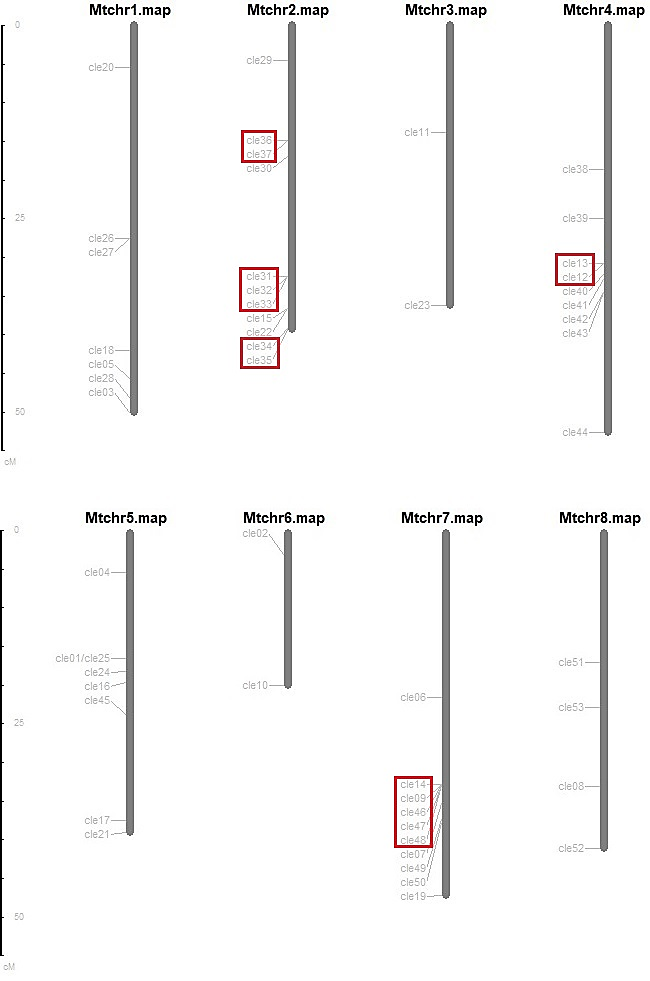 Рис. 13. Распределение генов MtCLE по хромосомам.3.3. Оценка экспрессии генов MtCLE с помощью доступных транскриптомных данных	В базе данных Medicago truncatula Small Secreted Peptide Database (http://mtsspdb.noble.org/database/) была проведена оценка экспрессии генов CLE в клубеньках. В результате была составлена тепловая карта, содержащая сведения об экспрессии всех генов CLE M. truncatula в клубеньках (рис. 14). Были выделены гены CLE с высоким уровнем экспрессии в клубеньках в разные периоды после инокуляции (красным, зеленым и черным цветом). Цвет соответствует относительным уровням экспрессии. На рисунке 14 приведены следующие условия эксперимента: 4wkNod – 28 дней, Nod0dpi – до инокуляции, Nod10dpi – 10 дней, Nod14dpi – 14 дней, Nod4dpi – 4 дня. Цвет отражает относительные уровни экспрессии генов (нормированные по медиане значения RPKM (reads per kilobase per million mapped reads) - количество ридов на килобазу на миллион картированных ридов).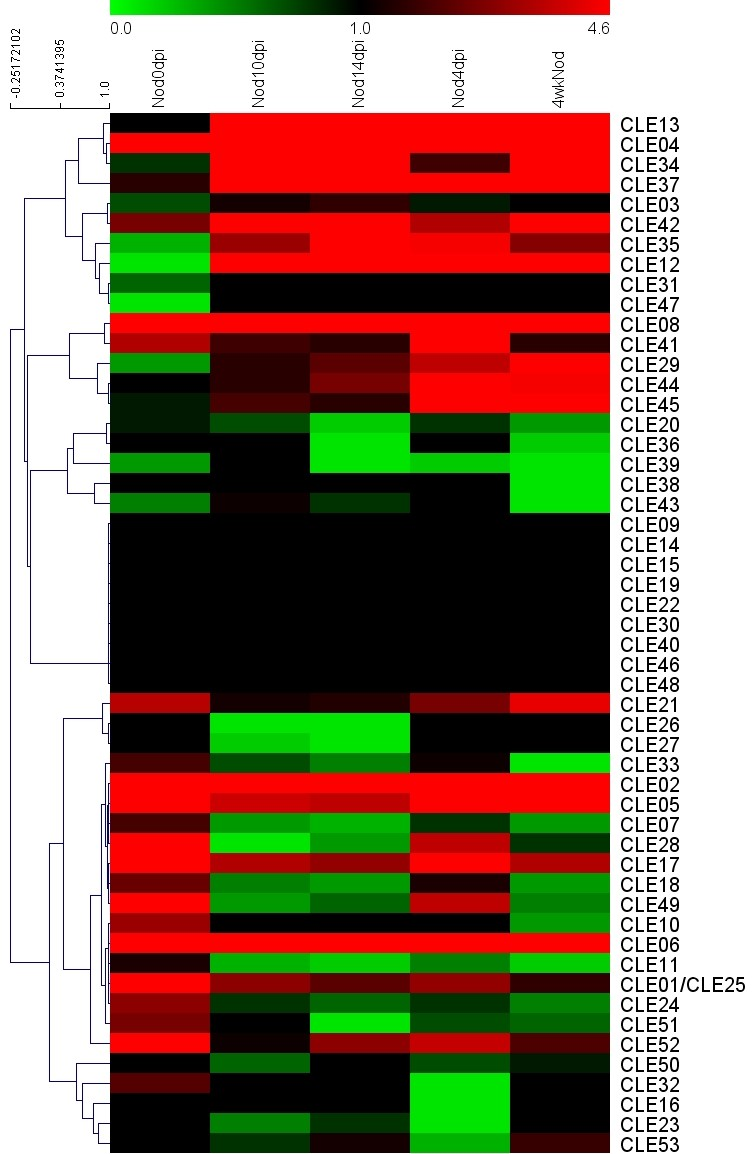 Рис. 14. Экспрессия генов CLE M. truncatula на разных сроках развития клубеньков.После проведенного анализа было выделено 10 генов CLE с высокой экспрессией в клубеньках: MtCLE02, MtCLE04, MtCLE06, MtCLE08, MtCLE12, MtCLE13, MtCLE34, MtCLE35, MtCLE37, MtCLE42. При этом для генов MtCLE02, MtCLE04, MtCLE06, MtCLE08 характерны относительно высокие уровни экспрессии как в контроле (Nod0dpi), так и при развитии клубеньков, тогда как для генов MtCLE12, MtCLE13, MtCLE34, MtCLE35, MtCLE37, MtCLE42 наблюдаются более высокие уровни экспрессии в инокулированных корнях, по сравнению с контролем (Nod0dpi). Для наглядности экспрессия этих 10 генов CLE в клубеньках представлена в виде графика (рис. 15).  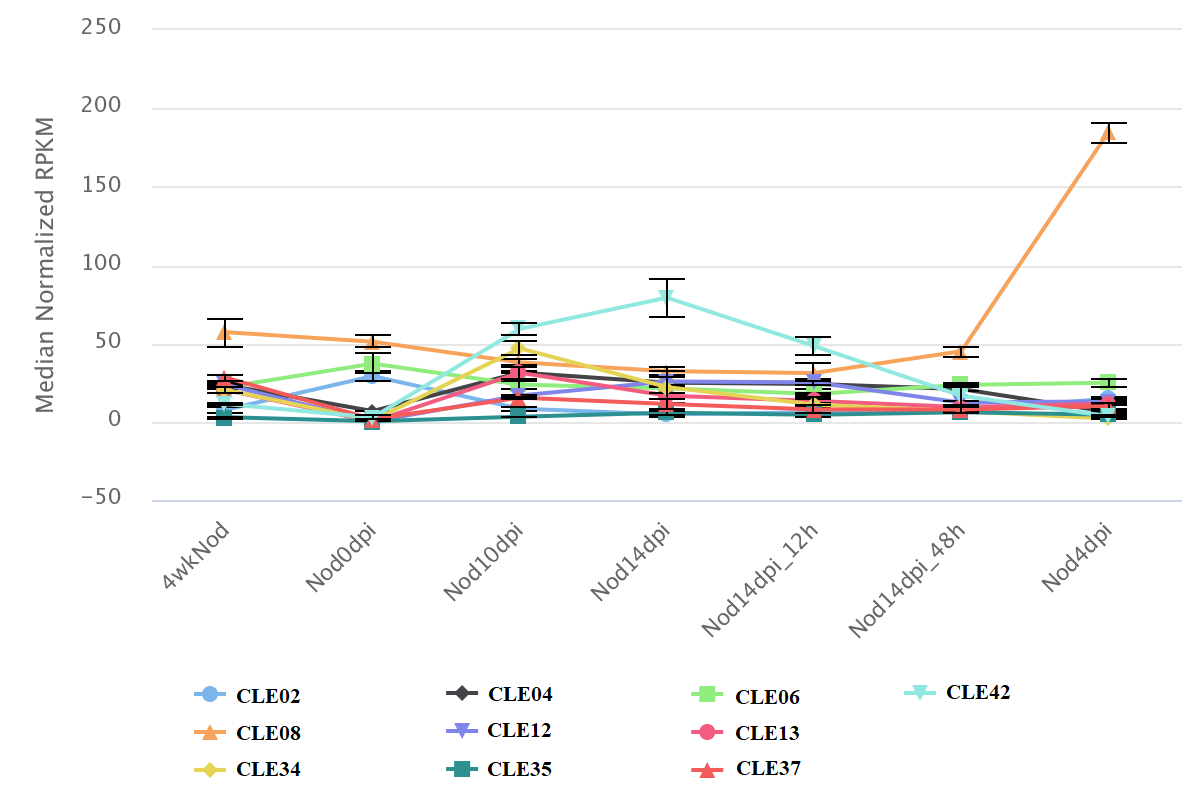 Рис. 15. Экспрессия 10 генов CLE в клубеньках. По оси абсцисс: дни после инокуляции (дпи, dpi); по оси ординат: относительные уровни экспрессии генов (нормированные по медиане значения RPKM).Также мы оценили экспрессию генов CLE в других органах растения (рис. 16). Как видно на построенной тепловой карте, гены MtCLE04, MtCLE34, MtCLE35, MtCLE42 – «корневые» CLE, экспрессирующиеся в корнях и в клубеньках. Гены MtCLE12 и MtCLE13 являются клубенек-специфичными, их экспрессия в других органах растений наблюдается на относительно низком уровне.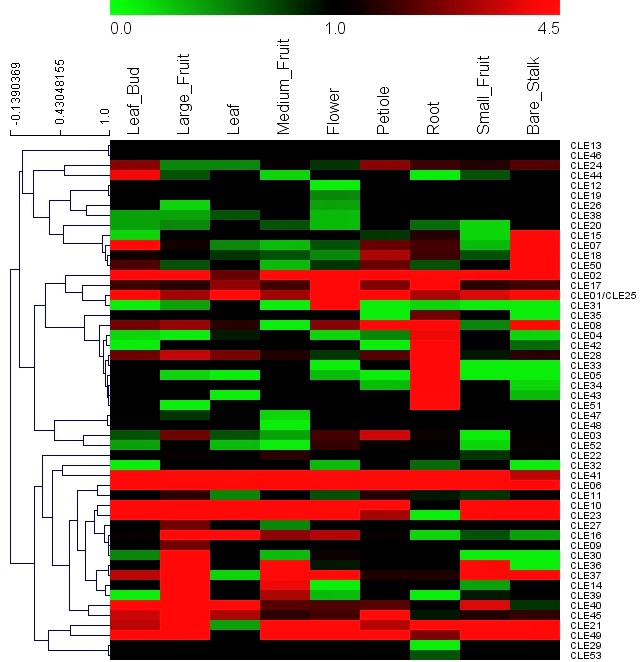 Рис. 16. Экспрессия генов CLE M. truncatula в разных частях растения. Также был проведен анализ наличия схожего паттерна экспрессии генов CLE в разных органах у генов CLE, которые расположены кластерами на хромосомах. В результате среди тандемно расположенных на хромосоме генов CLE, были обнаружены схожие паттерны экспрессии. Экспрессия расположенных тандемно на хромосоме 2 генов MtCLE12 и MtCLE13 специфична для клубеньков. Гены MtCLE34 и MtCLE35 экспрессируются в клубеньках и в корнях. Похожие паттерны экспрессии наблюдаются у генов MtCLE36 и MtCLE37, среди них MtCLE37 экспрессируется в клубеньках, а у MtCLE36 в целом выражен более низкий уровень экспрессии в разных частях растения относительно MtCLE37. У генов MtCLE09, MtCLE14, MtCLE47, MtCLE46 и MtCLE48, расположенных в виде кластера на хромосоме 7, наблюдается относительно низкий уровень экспрессии во всех органах растения. Можно отметить относительную схожесть экспрессии генов MtCLE09, MtCLE14, MtCLE47 в плоде. На основании проведенного анализа можно заключить, что среди генов CLE, расположенных кластерами на хромосомах, в частности, у генов MtCLE34 и MtCLE35, выражена схожесть паттерна экспрессии генов CLE в разных органах растения. Более того, недавно было показано, что оба эти гена активируются у люцерны при добавлении нитрата (Lebedeva et al., 2020; Mens et al., 2021). Таким образом, для ряда близко расположенных генов CLE наблюдается тенденция к схожей регуляции экспрессии генов в разных органах растений и при различных условиях.  Также стоит отметить ряд близкородственных генов CLE с высоким уровнем экспрессии в клубеньках M. truncatula. Согласно построенному филогенетическому дереву, представленному ранее (рис. 12), близкородственными являются: MtCLE02 - AtCLE26 и MtCLE01/MtCLE25; MtCLE04 – MtCLE16 и MtCLE40; MtCLE06 - AtCLE41 и AtCLE44; MtCLE08 - AtCLE8; MtCLE12 - MtCLE13, LjCLE-RS1; MtCLE34 – GmNIC1, GmNIC2 и AtCLE1; MtCLE35 – MtCLE38; MtCLE37 - MtCLE36; MtCLE42 – MtCLE43. AtCLE26 также экспрессируется в корневой системе, однако MtCLE01/MtCLE25 в большей степени в цветке. MtCLE16 и MtCLE40 тоже отличаются местом экспрессии – в плоде. При этом MtCLE40 вообще не экспрессируется в корне. Ближайший гомолог AtCLE41 и AtCLE44 также экспрессируются в корне, а MtCLE06 не проявляет экспрессии в семенах и относительно своей интенсивности экспрессии в плоде, в меньшей степени экспрессируется в корне. Самый высокий уровень экспрессии в клубеньках отмечен у MtCLE08. Его ближайший гомолог AtCLE8 участвует в пролиферации и дифференцировке клеток, и действует в эмбриогенезе. Гены LjCLE-RS1, MtCLE12 и MtCLE13 участвуют в регуляции клубенькообразования. Ген MtCLE34, который, как мы предполагаем, также может быть вовлечен в контроль клубенькообразования, демонстрирует наибольшее сходство с нитрат-индуцируемым геном сои GmNIC1, сверхэкспрессия которого у сои также локально подавляла развитие клубеньков на трансгенных корнях (Lim et al., 2014). Другой же гомолог - AtCLE1 имеет специфические паттерны экспрессии в корне и участвует в контроле корневой архитектуры у A. thaliana. Таким образом, обнаружены гены CLE M. truncatula с высоким уровнем экспрессии в клубеньках MtCLE02, MtCLE04, MtCLE06, MtCLE08, MtCLE12, MtCLE13, MtCLE34, MtCLE35, MtCLE37, MtCLE42. При этом гены MtCLE34 и MtCLE35 экспрессируются преимущественно в клубеньках, но также и в корнях без инокуляции, а экспрессия генов MtCLE12 и MtCLE13 является клубенек-специфичной. Известно, что гены MtCLE12 и MtCLE13 являются регуляторами AON (Mortier et al., 2010). Другие гены CLE также, возможно, могут быть задействованы в клубенькообразовании, но вероятно, помимо этого, имеют еще и другие функции у растений. Недавно в нашей лаборатории была показана ингибирующая роль гена MtCLE35: его сверхэкспрессия в трансгенных корнях люцерны системно подавляла образование симбиотических клубеньков (Lebedeva et al., 2020), что также было подтверждено и в исследованиях других авторов (Mens et al., 2021). Роль гена MtCLE34 в клубенькообразовании к настоящему времени не изучена, но его сходство с нитрат-индуцируемым геном сои GmNIC1, ингибирующим развитие клубеньков, позволяет предположить, что он также может быть задействован в авторегуляции клубенькообразования у люцерны.  Таким образом, для более детального изучения полиморфизма нами были выбраны четыре гена люцерны, для которых показано или предполагается участие в системном контроле клубенькообразования: MtCLE12, MtCLE13, MtCLE34, MtCLE353.4. Оценка полиморфизма генов MtCLE люцерныВ ходе проведенного поиска вариабельных позиций в последовательностях генов CLE у 262 линий M. truncatula, доступных в базе данных HapMap, были обнаружены существующие SNP и составлена таблица с SNP в генах MtCLE12, MtCLE13, MtCLE34, MtCLE35 (таблица 2). Таблица 2. Полиморфизм генов MtCLE12, MtCLE13, MtCLE34, MtCLE35.Были обнаружены существующие SNP, из которых в гене MtCLE13 - только синонимичные замены, что может свидетельствовать о консервативности этого гена и значимости его функций для жизни растения, а также о возможном существовании направленного отбора в эволюции. У генов MtCLE12, MtCLE34 и MtCLE35 обнаружены синонимичные и несинонимичные замены. В том числе в базе данных HapMap был обнаружен стоп-кодон в гене MtCLE34 у линии А17 (линия HM101 согласно номенклатуре линий в базе HapMap) (рис. 17), а также еще у трех других линий (линии HM256, HM038 и HM058) из всех представленных в базе HapMap 262 линий. В свою очередь, предположительно, в базе данных ошибочно определены интрон-экзонные границы для гена MtCLE34: в гене MtCLE34 аннотирован интрон размером более 5000 п.о. При этом на C-конце предполагаемого белкового продукта содержится CLE-домен. А в ORF (Open Reading Frame) соответствующей C-концевой части белка и части последовательности интрона присутствует стоп-кодон у линии A17, что должно приводить к синтезу укороченного белка без CLE-домена. У другой лабораторной линии M. truncatula, R108, согласно последовательностям, представленным в базе данных HapMap, стоп-кодон отсутствует, таким образом, у линии R108 ген CLE34 может кодировать функциональный продукт. Для проверки были секвенированы фрагменты ПЦР на матрице ДНК, соответствующие гену MtCLE34 у линий A17 и R108. Результаты секвенирования рассмотрены в следующем разделе. 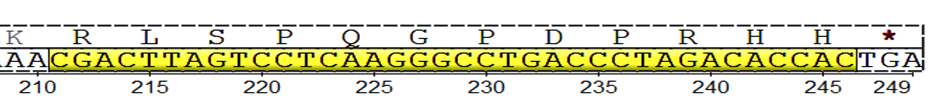 Рис. 17. Стоп-кодон у линии А17.3.5. Определение последовательностей фрагментов гена MtCLE34 с помощью секвенированияДля секвенирования фрагментов ПЦР на матрице ДНК, соответствующих гену MtCLE34 у линий A17 и R108, были сделаны 4 пробы линий в двух повторностях (итого 8 проб). Пробы выглядели следующим образом:2 пробы R108 (F1+R1) – R108F1R1-1, R108F1R1-2;2 пробы R108 (F2+R2) - R108F2R2-1, R108F2R2-2;2 пробы A17 (F1+R1) – A17F1R1-1, A17F1R1-2;2 пробы A17 (F2+R2) - A17F2R2-1, A17F2R2-2. Секвенирование проводили с прямых праймеров F1 и F2, подобранным к фланкирующему участку перед CDS. Из полученных ПЦР-смесей с ПЦР-фрагментами линий A17 и R108, пробу R108F1R1-2 и A17F1R1-2 передали в ресурсный центр СПбГУ на секвенирование. После получения сиквенсов, было выполнено выравнивание с последовательностью гена MtCLE34, взятой из базы данных HapMap (рис. 18). Как можно видеть на приведенном выравнивании, последовательность нуклеотидов из пробы R108F1R1-2 соответствует последовательности фрагмента гена MtCLE34 линии R108, взятой из базы данных, стоп-кодон в кодирующей области отсутствует. Интересно, что у линии R108 наблюдается также делеция в 3' фланкирующем участке после CDS (рис. 19).   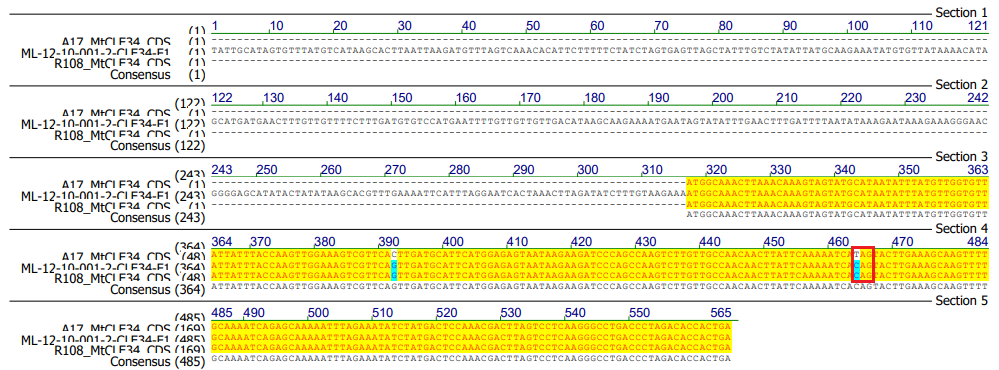 Рис. 18. Выравнивание пробы R108F1R1-2 с последовательностями R108 и А17 из баз.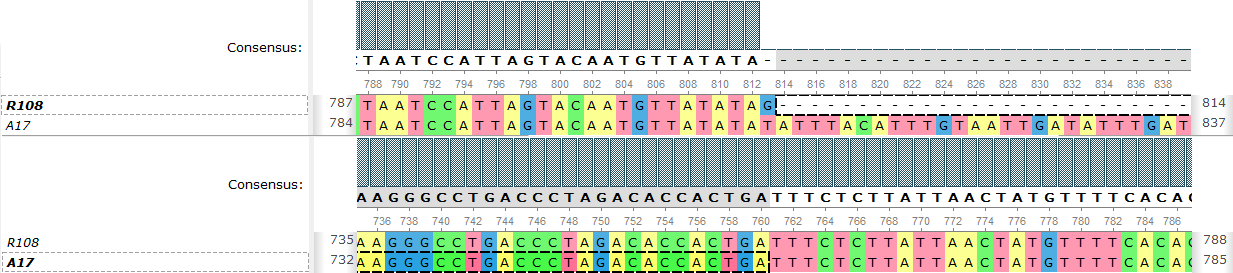 Рис. 19. Делеция у линии R108 в 3' фланкирующем участке после CDS.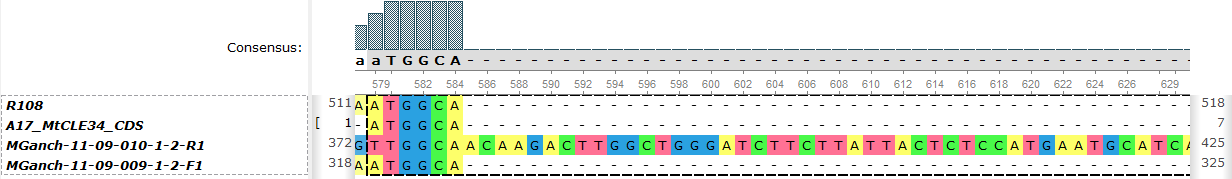 Рис. 20. Выравнивание повторной пробы R108F1R1-2 с последовательностями R108 и А17 из баз.3.6. Определение влияния отбора в участках генов MtCLEДля оценки значимости мутационных изменений было проведено определение показателей генетической изменчивости с помощью программы Tassel. Архив с данными по SNP для всех хромосом M. truncatula был взят из базы данных Hapmap Medicago. Была проведена фильтрация данных - выбраны участки кластеров генов CLE на хромосомах 2 и 4 с интересующими SNP: для MtCLE12 и MtCLE13 промежуток 30790000…30804500 в хромосоме 4, а для MtCLE34 и MtCLE35 промежуток 39229000…39253183 в хромосоме 2. В результате проведенной фильтрации данных, была получена 61 позиция, которые были пронумерованы в порядке возрастания (таблица 3).Таблица 3. Позиции кластеров генов CLE с SNP на хромосомах.Затем был проведен тест на нейтральность Таджимы (Tajima, 1989) и оценки Уоттерсона (ThetaPerBP) и PiPerBP, которые являются основой теста Таджимы и позволяют сделать вывод об эволюционном режиме интересующих локусов. Выбор этих тестов обусловлен их наибольшей распространенностью.На основании проведенного теста были построены графики, отражающие основные значения показателей TajimaD, ThetaPerBP и PiPerBP для хромосомы 2 (рис. 21) и 4 (рис. 22), а также изображена схема расположения генов. Отрицательное значение D-критерия (D<0) предполагает, что на изучаемую последовательность ДНК действовал положительный отбор, «выборочные зачистки» или в данный момент наблюдается расширение популяции после недавнего прохождения «бутылочного горлышка». Как правило, в таких популяциях наблюдаются редкие аллели, присутствующие с относительно высокой частотой (избыток редких аллелей). В случае положительного значения D-критерия (D>0), предполагается действие балансирующего отбора или внезапное сужение популяции. Однако в этом случае поддерживается, увеличивается или регулируется генетическая изменчивость без возникновения новых морфофизиологических адаптаций и жизненных форм, а также наблюдается отсутствие редких аллелей. Балансирующий отбор расширяет адаптивные возможности популяций без возникновения новых форм. Нейтральное значение D-критерия (D=0) предполагает нейтральную эволюцию ДНК и отсутствие доказательств отбора.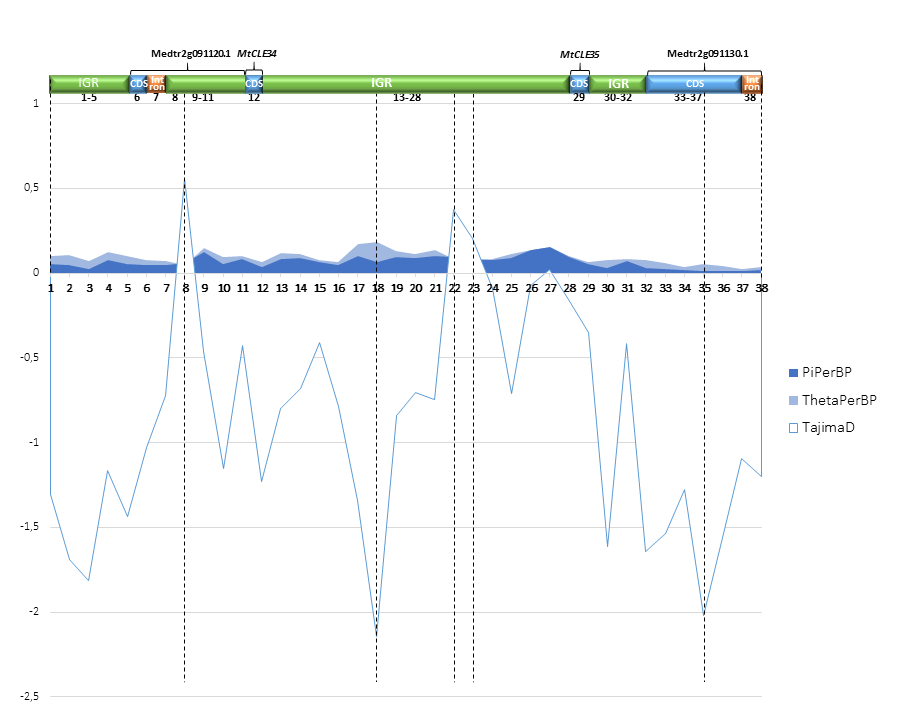 Рис. 21. График показателей TajimaD, ThetaPerBP и PiPerBP кластеров генов CLE с SNP и схема расположения этих генов на хромосоме 2. 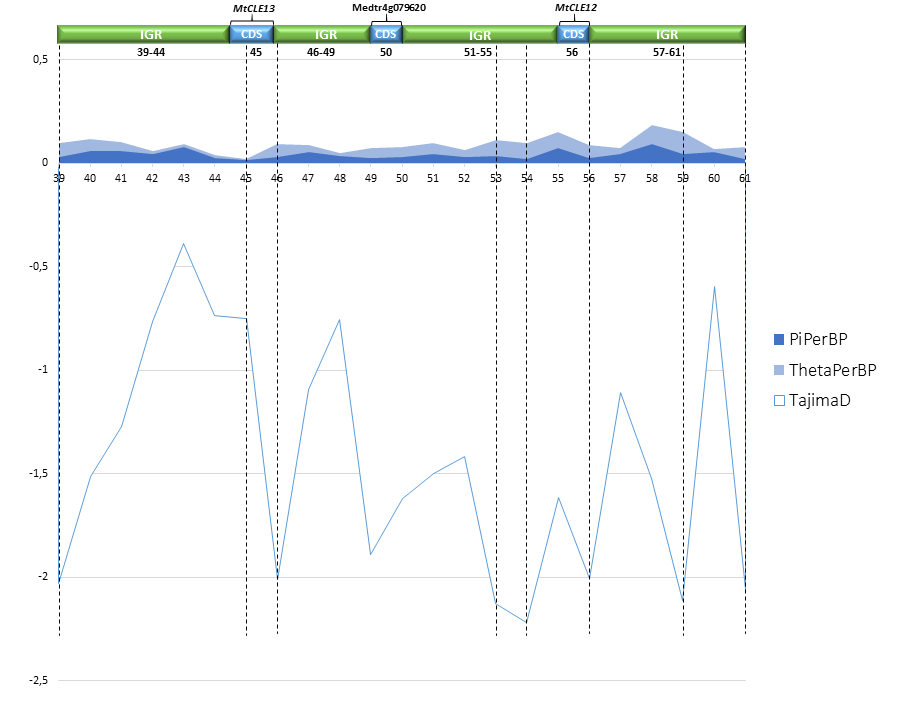 Рис. 22. График показателей TajimaD, ThetaPerBP и PiPerBP кластеров генов CLE с SNP и схема расположения этих генов на хромосоме 4. Согласно полученным результатам, на подавляющее большинство участков хромосом 2 и 4 под номерами 1-7, 9-21, 24-26, 28-61 действует положительный отбор (D<0). В частности, на такие участки кластеров генов CLE на хромосомах 2 и 4 с интересующими SNP генов, как MtCLE34 (номер 12), MtCLE35 (номер 29), MtCLE12 (номер 56) и MtCLE13 (номер 45). У MtCLE35 (номер 29) наблюдается меньший показатель относительно других генов - MtCLE34 (номер 12), MtCLE12 (номер 56) и MtCLE13 (номер 45). Важно, что SNP в этих генах расположены в кодирующих последовательностях (CDS). Таблица 4. Показатели D-критериев и SNP генов MtCLE12, MtCLE13, MtCLE34, MtCLE35.Отталкиваясь от показателей D-критериев, возможно дать оценку изменчивости интересующим генам и SNP в этих генах (таблица 4). В частности, гены MtCLE12 (номер 56) и MtCLE34 (номер 12) по результатам теста Таджимы, имеют самые низкие показатели D-критериев, что может свидетельствовать о их меньшей вариабельности и консервативности. Также согласно отношению числа несинонимичных замен к синонимичным (nsy/syn) видно, что у гена MtCLE12 (номер 56) выражено преобладание syn над nsy, что может быть обусловлено важностью выполняемых этим геном функций. Так, известно, что ген MtCLE12 (номер 56) строго специфично экспрессируется в клубеньках и незначительно в корнях и, по-видимому, действие строгого отбора обусловлено сохранением этого гена для выполнения важных функций в растении. Это согласуется с полученным низким показателем D-критериев. Однако для гена MtCLE34 (номер 12) анализ SNP показал преобладание nsy над syn. Такой результат может означать как избыток редких аллелей, так и недавно произошедшую «выборочную зачистку» (selective sweep). При этом «выборочные зачистки» в случае положительного отбора могут привести к избытку низкочастотных вариантов. В свою очередь, гены MtCLE13 (номер 45) и MtCLE35 (номер 29) согласно показателям D-критериев, являются более вариабельными генами. При этом у этих генов наблюдается преобладание syn над nsy, что может означать важность функций генов для растения. Так, MtCLE13 (номер 45) наряду с MtCLE12 (номер 56) строго специфично экспрессируется в клубеньках, но при этом не экспрессируется в корнях, а гены MtCLE35 (номер 29) и MtCLE34 (номер 12) являются корневыми CLE, экспрессирующимися в корнях и в клубеньках. Отсутствие строгого отбора и преобладание syn над nsy, может указывать на недавнее прохождение «бутылочного горлышка» и/или «выборочной зачистки» (selective sweep). Однако, при этом в гене MtCLE13 были выявлены только две синонимичные замены, и согласно этому показателю – она является наименее вариабельным среди изученных генов CLE. В гене MtCLE35 было выявлено наибольшее количество SNP, и значения D-критерия для него составляет -0,35, самое приближенное к нулю значение по сравнению с остальными генами, а также 2 несинонимичных на 3 синонимичные замены. Получается, что среди проанализированных «клубеньковых»генов люцерны, ген MtCLE35 по всем показателям более вариабельный по сравнению с другими изученными генами CLE.	Однако среди проанализированных участков оказались позиции с выраженным положительным значением критериев (D>0). Так, на участки под номерами 8, 22 и 23, расположенных в межгенной области (Intergenic region (IGR)), действует балансирующий отбор, из которых участок под номером 8 имеет SNP с эффектом MODIFIER, что предполагает изменения вне областей кодирования. Известно, что IGR содержат функционально важные элементы, такие как промоторы и энхансеры. В частности, энхансерные последовательности ДНК могут активировать экспрессию дискретных наборов генов на большом расстоянии, а изменения в белках, связанных с энхансерами, могут влиять на клеточный фенотип. В контексте полученных результатов можно предположить, что генетические изменения в участках под номерами 8, 22 и 23 могут привести к расширению адаптивных возможностей растения без возникновения новых форм. С другой стороны, также можно предположить и внезапное сужение популяции растения – генетические изменения приводят к уменьшению редких аллелей и отсутствию новых адаптивных возможностей. 	Отдельно отмечаются участки под номерами 24, 26-28 в IGR, значение D-критерия у которых нейтрально (D=0) или приближается к нулю. В таких участках наблюдается отсутствие доказательств отбора. 	Таким образом, проведенный анализ показателей генетической изменчивости в локусах, охватывающих кластеры генов CLE M. truncatula, позволил установить влияние отбора на основании критериев TajimaD, ThetaPerBP и PiPerBP. В целом можно говорить о преобладании положительного отбора (D<0) над балансирующим отбором (D>0) и нейтральной эволюцией (D=0). Это может объясняться расширением популяции M. truncatula после недавнего прохождения «бутылочного горлышка», а также генетическими изменениями – SNP, которые могут влиять на функционирование генома растения. 3.7. Поиск ассоциаций полиморфизма генов MtCLE с количеством образующихся клубеньковВ рамках данной работы мы также предприняли попытку оценить, существуют ли возможные ассоциации SNP в геномных участках, охватывающих гены MtCLE12, MtCLE13, MtCLE34 и MtCLE35, с количеством образующихся клубеньков. Поскольку известно, что продукты генов MtCLE12, MtCLE13, MtCLE35 оказывают ингибирующий эффект на развитие симбиотических клубеньков (Mortier et al., 2010; Lebedeva et al., 2020; Mens et al., 2021), и ген MtCLE34 также является потенциальным регулятором развития симбиотических клубеньков, мы предположили, что SNP, приводящие к изменению уровня активности данных генов, могут оказывать влияние на количество образующихся симбиотических клубеньков. Данные о количестве образующихся клубеньков у разных линий M. truncatula были взяты из работы Stanton-Geddes и соавторов (Stanton-Geddes et al., 2013), которые отдельно учитывали количество клубеньков в верхней части корневой системы (признак nodule_above), что отражает более ранние события инокуляции, и количество клубеньков в нижней части корневой системы (nodule_below), отражающее более поздние события инокуляции. Прежде всего, нами была построена точечная диаграмма (XYScatter), отражающая распределение 262 линий M. truncatula из базы HapMap в соответствии с количеством у них клубеньков в верхней и нижней части корневой системы (рис. 23). На этой диаграмме мы отметили синим цветом линии, у которых имеется стоп-кодон в гене MtCLE34 (SNP 39237092) (это линии HM038, HM058, HM101 (линия A17), HM256), чтобы первоначально оценить, насколько в целом отличается количество клубеньков у данных конкретных линий от количества клубеньков у других линий.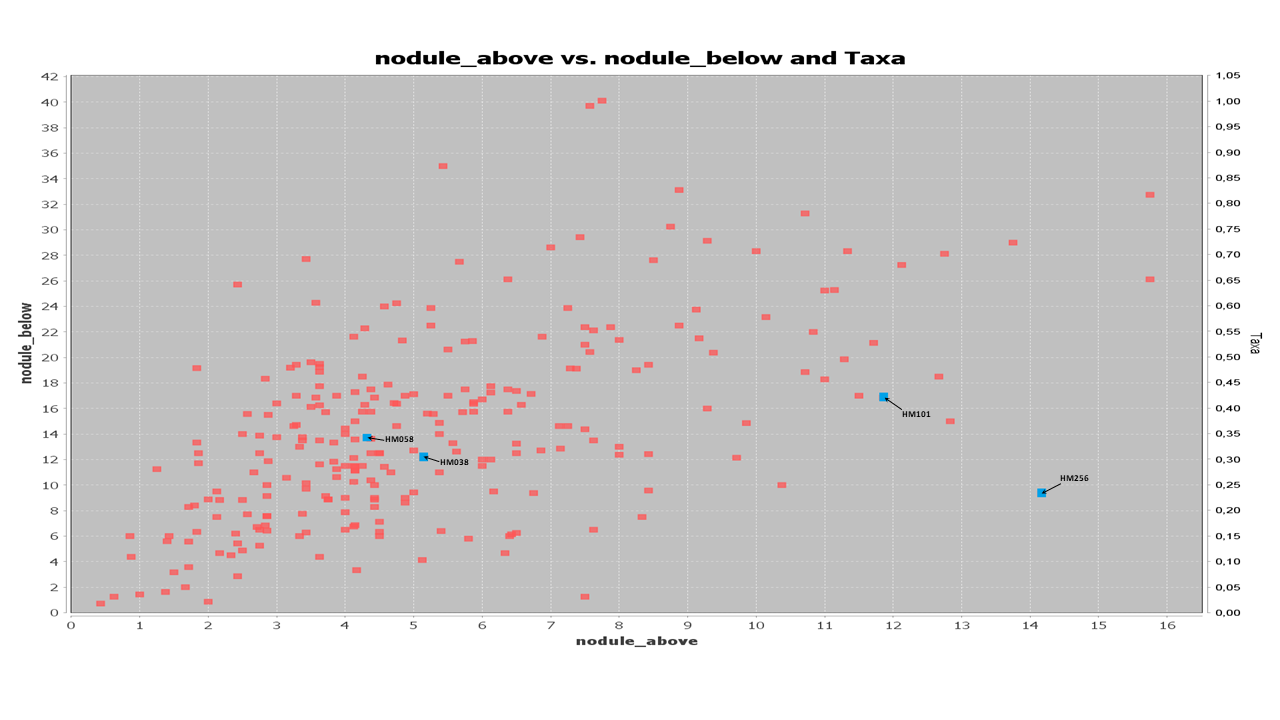 Рис. 23. Точечная диаграмма (XYScatter), отражающая распределение линий M. truncatula в соответствии с количеством клубеньков в верхней (nodule_above) и нижней части (nodule_below) корневой системы. Синим цветом отмечены линии, имеющие SNP 39237092 – стоп-кодон в гене MtCLE34. Как видно из данного распределения, у двух линий, HM038 и HM058, количество клубеньков в верхней и нижней части корня находится в пределах значений признака, характерных для большинства других линий, тогда как точки, соответствующие двум другим линиям, HM101 (линия А17) и HM256, отклоняются от общего распределения – для этих двух линий характерны более высокие значения признака «nodule_above». Таким образом, на основании данного распределения, невозможно однозначно определить, связана ли мутация в гене MtCLE34, приводящая к потере функции MtCLE34 вследствие наличия преждевременного стоп-кодона, к изменению количества клубеньков.Для выявления генов, ответственных за встречающиеся в природе фенотипические вариации, часто используют полногеномный поиск ассоциаций (Genome-wide association study, GWAS). Этот подход позволяет выявить участки генома, полиморфизм в которых демонстрирует ассоциации с проявлением изучаемого признака. В нашей работе с помощью GWAS в программе Tassel мы провели поиск ассоциаций наличия SNP в участках генома, включающих кластеры генов CLE (для MtCLE12 и MtCLE13 - в хромосоме 4, MtCLE34 и MtCLE35 в хромосоме 2), с количеством образующихся клубеньков на корнях разных линий M. truncatula. Данные по SNP были взяты из базы данных HapMap Medicago (http://www.medicagohapmap.org/). Нами были использованы модели для поиска ассоциаций, доступные в программе Tassel: Multidimensional Scaling (MDS), General Linear Model (GLM) и Mixed Minear Model (MLM) (Principal Component Analysis (PCA) + K).В результате проведенного анализа были построены графики Manhattan, отражающие вероятностное распределение участков кластеров генов CLE с SNP на хромосомах 2 и 4, и их связь с фенотипическими характеристиками – количество клубеньков в верхней части корневой системы (nodule_above) и в нижней части корневой системы (nodule_below). График Manhattan представляет собой точечный график, который суммирует результаты GWAS (приложение 1-2), где по оси X указана геномная позиция SNP, а по оси Y – отрицательный логарифм значения P (вероятность наличия ассоциации SNP в данной позиции с изучаемым признаком). Таким образом, более высокие пики на графике, указывают на то, что SNP в данном конкретном положении имеет более высокую ассоциацию с изучаемым признаком (в нашем случае, количество образующихся клубеньков в нижней или верхней части корневой системы). В частности, в позиции 39236000 и соседних точках на хромосоме 2 можно отметить наличие более высоких пиков, что позволяет предположить, что SNP в данном участке генома имеют более сильную связь с количеством образующихся клубеньков в верхней части растения (приложение 2). Эта область генома расположена перед кодирующей последовательностью гена MtCLE34, и возможно, включает в себя регуляторные элементы, влияющие на его уровень экспрессии. Гены MtCLE12 и MtCLE13 на графиках Manhattan представлены позициями 30793500 и 30799500-30800500, и в этих участках не было выявлено SNP, демонстрирующих высокие показатели степени ассоциации с количеством образующихся клубеньков (приложение 3-4). Таким образом, с помощью подхода GWAS нами был выявлен участок, соответствующий позиции 39236000 и соседним точкам в хромосоме 2, который расположен перед кодирующей последовательностью гена MtCLE34 и в пределах которого наблюдаются SNP, демонстрирующие более высокую степень ассоциации с количеством симбиотических клубеньков, по сравнению с соседними участками генома. Для SNP, расположенных в области других проанализированных генов MtCLE, таких ассоциаций выявлено не было. 3.8. Изучение функциональной значимости гена MtCLE34 в регуляции развития симбиотических клубеньков у M. truncatulaДля изучения роли гена MtCLE34 в контроле развития клубеньков у M. truncatula нами была использована конструкция, включающая функциональную кодирующую последовательность гена MtCLE34, полученную от линии R108, под контролем промотора мозаики цветной капусты 35S, которая была получена ранее в нашей лаборатории. С использованием данной конструкции мы провели трансформацию проростков M. truncatula линии A17 с помощью A. rhizogenes с целью оценки эффекта сверхэкспрессии MtCLE34 на развитие симбиотических клубеньков. В качестве контроля была использована конструкция для сверхэкспрессии гена GUS (бета-глюкуронидазы) 35S:GUS.  Трансгенные корни отбирали по флуоресценции репортерного белка GFP. Мы смотрели как трансгенные (GFP+), так и не трансгенные корни (GFP-). Это проводилось для того, чтобы оценить возможный системный эффект. Например, для MtCLE35 и для других «клубеньковых» CLE показан системный эффект, т.е. наблюдается подавление развития клубеньков как на трансгенных корнях трансформированных композитных растений со сверхэкспрессией гена CLE, так и на нетрансгенных корнях композитных растений, несущих также и трансгенные корни (Mortier et al., 2010; Lebedeva et al., 2020). Для подтверждения наличия сверхэкспрессии гена MtCLE34 мы выделили РНК из трансгенных корней, трансформированных конструкцией 35S:MtCLE34 (в двух повторностях: CLE34-1 и CLE34-2) и контрольных корней, трансформированных конструкцией 35S:GUS (в двух повторностях: GUS-1 и GUS-2), провели обратную транскрипцию и получили пробы кДНК для проведения ПЦР в реальном времени с целью оценки наличия сверхэкспрессии гена MtCLE34 в трансгенных корнях, трансформированных конструкцией для сверхэкспрессии гена MtCLE34. По данным ПЦР в реальном времени, уровень экспрессии MtCLE34 в трансгенных корнях, несущих конструкцию 35S:MtCLE34, примерно в 200 раз превышает уровень экспрессии MtCLE34 в контрольных корнях, несущих конструкцию 35S:GUS (рис. 24), что подтверждает наличие сверхэкспрессии этого гена.Рис. 24. График уровней экспрессии гена MtCLE34 в образцах GUS-1 (контроль) и CLE34-1 (сверхэкспрессия гена MtCLE34).На трансгенных корнях со сверхэкспрессией гена MtCLE34 развивались симбиотические клубеньки (рис. 25, А-Г).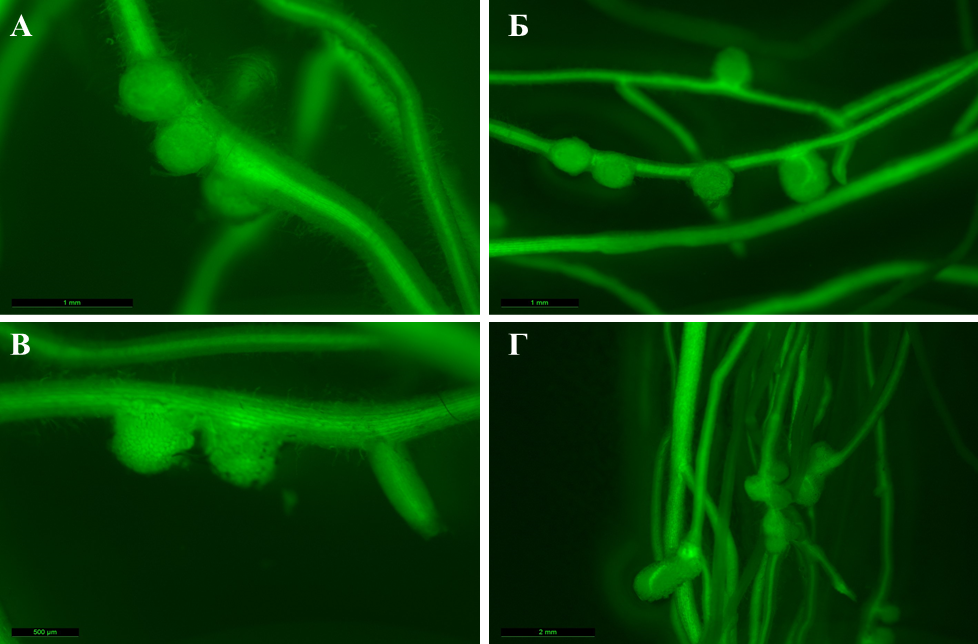 Рис. 25. Фотографии клубеньков на трансгенных корнях со сверхэкспрессией гена MtCLE34, отобранных по флуоресценции репортерного белка GFP.Мы не выявили статистически значимых отличий в количестве клубеньков на трансгенных корнях со сверхэкспрессией MtCLE34 и на контрольных корнях со сверхэкспрессией GUS (рис. 26). На основании этого мы можем сделать вывод о том, что сверхэкспрессия гена MtCLE34 не оказывает существенного влияния на количество закладывающихся симбиотических клубеньков у M. truncatula. Стоит отметить, что при сверхэкспрессии гена MtCLE34 в некоторых случаях на трансгенных корнях наблюдались близко расположенные друг к другу кластеры клубеньков (рис. 27, В, Г), тогда как у контрольных растений со сверхэкспрессией GUS клубеньки в целом были более равномерно распределены вдоль корня (рис. 27, А, Б). Однако детальной оценки пространственного распределения клубеньков вдоль корня при сверхэкспрессии MtCLE34 мы не проводили.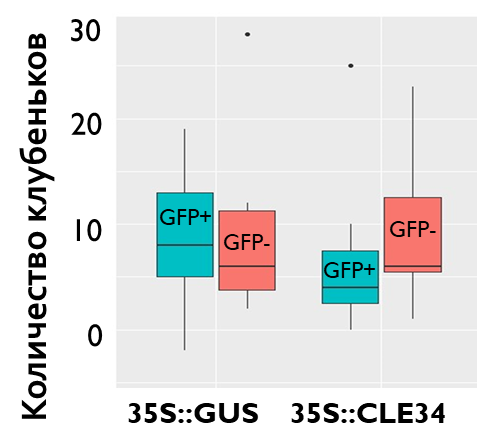 Рис. 26. Количество клубеньков на трансгенных корнях при сверхэкспрессии гена MtCLE34 (CLE34_OE) и в контроле (GUS_OE). 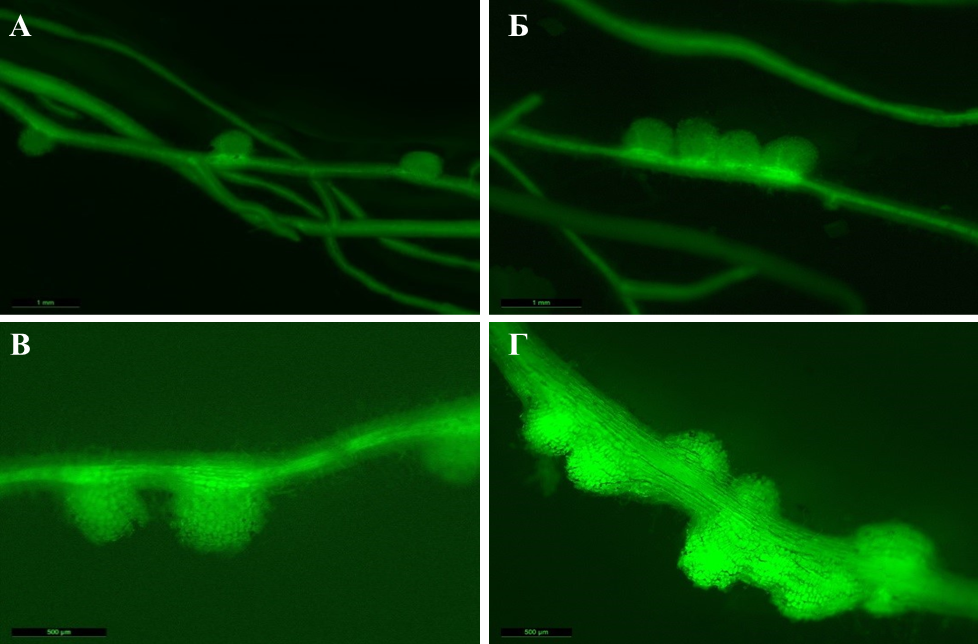 Рис. 27. Фотографии клубеньков на контрольных трансгенных корнях со сверхэкспрессией гена GUS (A, Б) и на трансгенных корнях со сверхэкспрессией гена MtCLE34 (В, Г). Таким образом, в отличие от его близких гомологов, генов MtCLE35, MtCLE12 и MtCLE13, ген MtCLE34 не является ингибитором клубенькообразования у M. truncatula, и, по-видимому, не является компонентом AON. ЗАКЛЮЧЕНИЕТаким образом, в настоящей работе проводилось изучение полиморфизма Medicago truncatula по генам, кодирующим пептиды CLE – охарактеризованные и потенциальные участники авторегуляции клубенькообразования. В качестве объектов исследования были использованы 2 линии бобового растения M. truncatula – A17 и R108. Для исследования полиморфизма были выбраны следующие гены: гомологи MtCLE12 и MtCLE13 - функционально характеризованные гены, для которых ранее было показано участие в AON; MtCLE35, функция в клубенькообразовании для которого была показана совсем недавно и ген MtCLE34, – роль которого в клубенькообразовании оставалась неизученной. Гены MtCLE12 и MtCLE13 расположены рядом на хромосоме 4, тогда как гены MtCLE34 и MtCLE35 занимают соседние позиции на хромосоме 2. При этом расположенные рядом пары генов CLE демонстрируют схожий паттерн экспрессии: экспрессия генов MtCLE12 и MtCLE13 активируется при инокуляции ризобиями и в целом специфична для клубеньков, тогда как расположенные рядом гены MtCLE34 и MtCLE35 активируются при клубенькообразовании, при действии нитрата, а также их экспрессия наблюдается в корневой системе неинокулированных растений. Характер экспрессии генов MtCLE34 и MtCLE35 позволяет предположить, что их роль в растениях может быть более широкой и может не ограничиваться регуляцией клубенькообразования.В результате проведенного поиска вариабельных позиций в последовательностях генов CLE у линий M. truncatula, доступных в базе данных HapMap, были обнаружены существующие SNP, из которых в гене MtCLE13 – только две синонимичные замены, что может свидетельствовать о консервативности этого гена и значимости его функций для жизни растения, а также о возможном существовании направленного отбора в эволюции. У генов MtCLE12, MtCLE34 и MtCLE35 - синонимичные и несинонимичные замены.  При этом в гене MtCLE35 было выявлено наибольшее количество SNP и значения D-критерия для него составляет -0,35, самое приближенное к нулю значение, по сравнению с остальными генами, а также 2 несинонимичных на 3 синонимичные замены. Среди проанализированных «клубеньковых» генов люцерны, ген MtCLE35 по всем показателям более вариабельный по сравнению с другими изученными генами CLE. Выявление стоп-кодона в гене MtCLE34 у лабораторной линии A17, а также у трех других линий из 262 линий, данные o SNP для которых представлены в базе HapMap, свидетельствует в пользу того, что функция этого гена не является жизненно важной для растений. Проведенная трансформация линии A17 растения M. truncatula с целью оценки эффекта сверхэкспрессии функционального гена MtCLE34, полученного от линии R108, на клубенькообразование показала, что сверхэкспрессия гена MtCLE34 не оказывает эффекта на количество образующихся клубеньков, что отличает этот ген от родственных ему «клубеньковых» генов MtCLE13, MtCLE12 и MtCLE35 – ингибиторов клубенькообразования. Таким образом, пептид MtCLE34, во-видимому, не является участником AON. Представляет особый интерес осуществить с помощью экспериментальных подходов поиск возможных причин того, почему в ходе эволюции этот близкий гомолог индуцируемых нитратом генов CLE сои утратил способность подавлять развитие симбиотических клубеньков у люцерны. ВыводыЗанимающие соседние позиции на хромосомах пары проанализированных генов CLE люцерны Medicago truncatula демонстрируют схожий паттерн экспрессии: экспрессия генов MtCLE12 и MtCLE13, расположенных рядом на хромосоме № 2, является специфичной для инокулированных ризобиями корней и симбиотических клубеньков, тогда как экспрессия расположенных рядом на хромосоме № 4 генов MtCLE34 и MtCLE35 наблюдается в клубеньках, в корневой системе растений в отсутствие ризобий, а также активируется при обработке нитратом. Среди генов MtCLE12, MtCLE13, MtCLE34, MtCLE35, наиболее вариабельным по всем проанализированным критериям является ген MtCLE35.В гене MtCLE34 у четырех из 262 линий люцерны из коллекции HapMap, в том числе у широко используемой лабораторной линии A17, присутствует стоп-кодон, наличие которого должно приводить к синтезу нефункционального белкового продукта.Сверхэкспрессия функциональной копии гена MtCLE34, полученной от линии R108, не содержащей стоп-кодона, не оказывает эффекта на численность образующихся симбиотических клубеньков.СПИСОК ИСПОЛЬЗОВАННОЙ ЛИТЕРАТУРЫБелозерова М.Ю., Ткаченко А.А., Додуева И.Е., Жуков В.А. Анализ полиморфизма генов, кодирующих CLE-пептиды и их рецепторы, у гороха посевного (Pisum sativum L.). Школа-конференция молодых ученых «Молекулярно-генетические и клеточные аспекты растительно-микробных взаимодействий»: материалы. Санкт-Петербург-Пушкин. 1-3 декабря 2017. С. 11-12.Ганчева М. С., Маловичко Ю. В., Полюшкевич Л. О., Додуева И. Е., Лутова Л. А. Пептидные гормоны растений. Журнал «Физиология растений». 2019. С. 83-103.Лебедева М. А., Яшенкова Я. С., Додуева И. Е., Лутова Л. А. Молекулярный диалог корня и побега с участием регуляторных пептидов и его роль в системном контроле развития растений. Журнал «ФИЗИОЛОГИЯ РАСТЕНИЙ». 2020. 67(6). С. 1–21. doi:10.31857/S0015330320060111Лутова Л. А., Додуева И. Е., Лебедева М. А., Творогова В. Е. Транскрипционные факторы в генетике развития и эволюции высших растений. Журнал «ГЕНЕТИКА». 2015. 51(5). С. 539-557. doi:10.7868/S001667581503008XAdhikari L., Lindstrom O. M., Markham J., Missaoui A. M. Dissecting Key Adaptation Traits in the Polyploid Perennial Medicago sativa Using GBS-SNP Mapping. Frontiers in Plant Science. 2018. 9. P. 934. doi:10.3389/fpls.2018.00934 Araya T., Miyamoto M., Wibowo J., Suzuki A., Kojima S., Tsuchiya Y.N., … Takahashi H. CLE-CLAVATA1 peptide-receptor signaling module regulates the expansion of plant root systems in a nitrogen-dependent manner. Proceedings of the National Academy of Sciences. 2014. 111(5). P. 2029–2034. doi:10.1073/pnas.1319953111Balakrishnan C.N., Edwards S.V. Nucleotide Variation, Linkage Disequilibrium and Founder-Facilitated Speciation in Wild Populations of the Zebra Finch (Taeniopygia guttata). Genetics. 2008. 181(2). P. 645–660. doi:10.1534/genetics.108.094250Betsuyaku S., Sawa S., Yamada M. The Function of the CLE Peptides in Plant Development and Plant-Microbe Interactions. The Arabidopsis Book. 2011. 9. e0149. doi:10.1199/tab.0149Bonhomme M., Fariello M. I., Navier H., Hajri A., Badis Y., Miteul H., … Pilet-Nayel, M.-L. A local score approach improves GWAS resolution and detects minor QTL: application to Medicago truncatula quantitative disease resistance to multiple Aphanomyces euteiches isolates. Heredity. 2019. 123(4). P. 517-531. doi:10.1038/s41437-019-0235-xBoschiero C., Dai X., Lundquist PK., Roy S., de Bang T., Zhang S., Zhuang Z., Torres-Jerez I., Udvardi MK., Scheible WR., Zhao PX. MtSSPdb: the Medicago truncatula Small Secreted Peptide Database. Plant Physiol. 2020. 183(1). P. 399-413. doi:10.1104/pp.19.01088Bradbury P.J., Zhang Z., Kroon D.E., Casstevens T.M., Ramdoss Y., Buckler E.S. TASSEL: Software for association mapping of complex traits in diverse samples. Bioinformatics. 2007. 23(19). P. 2633-2635. doi:10.1093/bioinformatics/btm308Chen S., Lang P., Chronis D., Zhang S., De Jong W.S., Mitchum M.G., Wang X. In planta processing and glycosylation of a nematode CLAVATA3/ENDOSPERM SURROUNDING REGION-like effector and its interaction with a host CLAVATA2-like receptor to promote parasitism. Plant Physiol. 2015. P. 262-72. doi:10.1104/pp.114.251637Curtin S.J., Xiong Y., Michno J.-M., Campbell B.W., Stec A.O., Čermák T., … Stupar R.M. CRISPR/Cas9 and TALENs generate heritable mutations for genes involved in small RNA processing of Glycine max and Medicago truncatula. Plant Biotechnology Journal. 2017. 16(6). P. 1125–1137. doi:10.1111/pbi.12857 de Bang T.C., Lay K.S., Scheible W.-R., Takahashi H. Small peptide signaling pathways modulating macronutrient utilization in plants. Current Opinion in Plant Biology. 2017. 39. P. 31–39. doi:10.1016/j.pbi.2017.05.005Delph L.F., Kelly J.K. On the importance of balancing selection in plants. New Phytologist. 2013. 201(1). P. 45–56. doi:10.1111/nph.12441DiGennaro P., Grienenberger E., Dao T.Q., Jun J.H., Fletcher J.C. Peptide signaling molecules CLE5 and CLE6 affect Arabidopsis leaf shape downstream of leaf patterning transcription factors and auxin. Plant Direct. 2018. 2(12). e00103. doi:10.1002/pld3.103Dong W., Wang Y., Takahashi H. CLE-CLAVATA1 Signaling Pathway Modulates Lateral Root Development under Sulfur Deficiency. Plants. 2019. 8(4). P. 103. doi:10.3390/plants8040103Doo M., Kim Y. Obesity: Interactions of Genome and Nutrients Intake. Preventive Nutrition and Food Science. 2015. 20(1). P. 1–7. doi:10.3746/pnf.2015.20.1.1Dybowski R., Restif O., Price D.J., Mastroeni P. Inferring within-host bottleneck size: A Bayesian approach. Journal of Theoretical Biology. 2017. 435. P. 218–228. doi:10.1016/j.jtbi.2017.09.011Endo S., Betsuyaku S., Fukuda H. Endogenous peptide ligand–receptor systems for diverse signaling networks in plants. Curr. Opin. Plant Biol. 2014. 21. P. 140–146. doi:10.1016/j.pbi.2014.07.011Fahraeus G. The infection of clover root hairs by nodule bacteria studied by a simple glass slide technique. J. Gen. Microbiol. 1957. 16. P. 374–381. doi:10.1099/00221287-16-2-374Fay J.C., Wu C.I. Hitchhiking under positive Darwinian selection. Genetics. 2000. 155(3). P. 1405-1413.Ferguson B.J., Mens C., Hastwell A.H., Zhang M., Su H., Jones C.H., … Gresshoff P.M. Legume nodulation: The host controls the party. Plant, Cell & Environment. 2018. 42(1). P. 41-51. doi:10.1111/pce.13348 Fletcher J.C. Recent Advances in Arabidopsis CLE Peptide Signaling. Trends in Plant Science. 2020. S1360-1385(20). P. 30129-1. doi:10.1016/j.tplants.2020.04.014Fu Y.X., Li W.H. Statistical Testsof Neutrality of Mutations. Centerfor Demographic and Population Genetics, University of Texas, Houston, Texas. 1992. P. 693-705. Futuyma D.J., Kirkpatrick M. Evolution. 4th edition. Oxford: Sinauer Associates. 2017.Gautrat P., Laffont C., Frugier F. Compact Root Architecture 2 Promotes Root Competence for Nodulation through the miR2111 Systemic Effector. Current Biology. 2020. 30. P. 1–7. doi:10.1016/j.cub.2020.01.084Guo X., Wang J., Gardner M., Fukuda H., Kondo Y., Etchells J.P., Wang X., Mitchum M.G. Identification of cyst nematode B-type CLE peptides and modulation of the vascular stem cell pathway for feeding cell formation, PLoS Pathog. 2017. 13. P. 1–19. doi:10.1504/IJICT.2017.085458 Guo Y., Ni, J., Denver, R., Wang, X., & Clark, S. E. Mechanisms of Molecular Mimicry of Plant CLE Peptide Ligands by the Parasitic Nematode Globodera rostochiensis. Plant Physiology. 2011. 157(1). P. 476–484. doi:10.1104/pp.111.180554Harrisson K.A., Pavlova A., Telonis-Scott M., Sunnucks. Using genomics to characterize evolutionary potential for conservation of wild populations. Evol Appl. 2014. P. 1008-1025. doi:10.1111/eva.12149Hastwell A.H., de Bang T.C., Gresshoff P.M., Ferguson B.J. CLE peptide-encoding gene families in Medicago truncatula and Lotus japonicus, compared with those of soybean, common bean and Arabidopsis. Scientific Reports. 2017. 7(1). P. 9384. doi:10.1038/s41598-017-09296-wHastwell A.H., Gresshoff P.M., Ferguson B.J. Genome-wide annotation and characterization of clavata/esr (cle) peptide hormones of soybean (Glycine max) and common bean (Phaseolus vulgaris), and their orthologues of Arabidopsis thaliana. J. Exp. Bot. 2015. 66. P. 5271-5287. doi:10.1093/jxb/erv351Hirakawa Y., Kondo Y., Fukuda H. TDIF peptide signaling regulates vascular stem cell proliferation via the WOX4 homeobox gene in Arabidopsis. Plant cell. 2010. P. 2618-2629. doi:10.1105/tpc.110.076083Kang Y., Sakuroglu M., Krom N., Stanton-Geddes J., Wang M., Lee Y-C., Young N.D., Udvardi M. Genome-wide assocation of drought-related and biomass traits with HapMap SNPs in Medicago truncatula. Plant Cell and Environment. 2015. 38. P. 1997-2011. doi: 10.1111/pce.12520Karlo M., Boschiero C., Landerslev K.G., et al. The CLE53-SUNN genetic pathway negatively regulates arbuscular mycorrhiza root colonization in Medicago truncatula. J Exp Bot. 2020. 71(16). P. 4972-4984. doi:10.1093/jxb/eraa193Kingsolver J.G., Diamond S.E. Phenotypic selection in natural populations: What limits directional selection? Am. Nat. 2011. 177. P. 346–357. doi:10.1086/658341Kinoshita A., Betsuyaku S., Osakabe Y., Mizuno S., Nagawa S., Stahl Y., Simon R., Yamaguchi-Shinozaki K., Fukuda H., Sawa S. Rpk2 is an essential receptor-like kinase that transmits the clv3 signal in Arabidopsis. Development. 2010. 137. P. 3911–3920. doi:10.1242/dev.048199Kumar S., Stecher G., Li M., Knyaz C., Tamura K. MEGA X: Molecular Evolutionary Genetics Analysis across computing platforms. Molecular Biology and Evolution. 2018. 35. P. 1547-1549. doi:10.1093/molbev/msy096Laffont C., Ivanovici A., Gautrat P. et al. The NIN transcription factor coordinates CEP and CLE signaling peptides that regulate nodulation antagonistically. Nat Commun. 2020. 11. 3167. P. 1-13. doi:10.1038/s41467-020-16968-1Le Marquer M., Bécard G., Frei dit Frey N. Arbuscular mycorrhizal fungi possess a CLAVATA 3/Endosperm surrounding region‐related gene that positively regulates symbiosis. New Phytologist. 2018. 222(2). P. 1030-1042. doi:10.1111/nph.15643Lebedeva M., Azarakhsh M., Yashenkova Y., Lutova L. Nitrate-Induced CLE Peptide Systemically Inhibits Nodulation in Medicago truncatula. Plants (Basel). 2020. 28;9(11). P. 1456. doi:10.3390/plants9111456Li G., Wang, B., Tian, Q., Wang, T., & Zhang, W.-H. Medicago truncatula ecotypes A17 and R108 differed in their response to iron deficiency. Journal of Plant Physiology. 2014. 171(8). P. 639–647. doi:10.1016/j.jplph.2013.12.018Li Z., Liu D., Xia Y., Li Z., Niu N., Ma S., Wang J., Song Y., Zhang G. Identification and Functional Analysis of the CLAVATA3/EMBRYO SURROUNDING REGION (CLE) Gene Family in Wheat. Int. J. Mol. Sci. 2019. 20. P. 4319. doi:10.3390/ijms20174319Lieberman B.S., Dudgeon S. An evaluation of stabilizing selection as a mechanism for stasis. Palaeogeog. Lapaeoclimat. Palaeoecol. 1996. 127. P. 229–238.Lim C.W., Lee Y.W., Lee S.C., Hwang C.H. Nitrate inhibits soybean nodulation by regulating expression of CLE genes // Plant Science. 2014. 229. P. 1. doi:10.1016/j.plantsci.2014.08.014Limpens E. RNA interference in Agrobacterium rhizogenes-transformed roots of Arabidopsis and Medicago truncatula. Journal of Experimental Botany. 2004. 55(399). P. 983–992. doi:10.1093/jxb/erh122 Liu P. Pricing Strategies of a Three-Stage Supply Chain: A New Research in the Big Data Era. Discrete Dynamics in Nature and Society. 2017. P. 1–16. doi:10.1155/2017/9024712Loewe L. Negative selection. Nature Education. 2008. 1(1). P. 59.Lu G., Moriyama E. Vector NTI, a balanced all-in-one sequence analysis suite. Briefings in Bioinformatics. 2004. 5(4). P. 378–388. doi:10.1093/bib/5.4.378Luo S., Sun Y., Zhou X., Zhu T., Zhu L., Arfan M., … Lin H. Medicago truncatula genotypes Jemalong A17 and R108 show contrasting variations under drought stress. Plant Physiology and Biochemistry. 2016. 109. P. 190–198. doi:10.1016/j.plaphy.2016.09.019Ma L.C., Wang Y.R., Liu W.X., Liu Z.P. Expression analysis of seed-specific genes in four angiosperm species with an emphasis on the unconserved expression patterns of homologous genes. Seed Sci. Res. 2013. 23. P. 223–231. doi:10.1017/S0960258513000305Mens C., Hastwell A.H., Su H., Gresshoff P.M., Mathesius U., Ferguson B.J. Characterisation of Medicago truncatula CLE34 and CLE35 in nitrate and rhizobia regulation of nodulation. New Phytol. 2021. 229. P. 2525-2534. doi:10.1111/nph.17010Miyawaki K., Tabata R., Sawa S. Curr Opin Evolutionarily conserved CLE peptide signaling in plant development, symbiosis, and parasitism. Plant Biol. 2013. P. 598-606. doi:10.1016/j.pbi.2013.08.008Mortier V., Den Herder G., Whitford R., Van de Velde W., Rombauts S., D'Haeseleer K., Holsters M., Goormachtig S. CLE peptides control Medicago truncatula nodulation locally and systemically. Plant Physiol. 2010. P. 222-37. doi:10.1104/pp.110.153718Mortier V., De Wever E., Vuylsteke M., Holsters M., Goormachtig S. Nodule numbers are governed by interaction between CLE peptides and cytokinin signaling. The Plant Journal. 2012. 70(3). P. 367–376. doi:10.1111/j.1365-313x.2011.04881.x Mortier V., Fenta B. A., Kunert K., Holsters M, Goormachtig S. Identification of putative CLE peptide receptors involved in determinate nodulation on soybean. Plant Signaling and Behavior. 2011. 6(7). P. 1019-1023. doi:10.4161/psb.6.7.15575Nishida H., Ito M., Miura K., Kawaguchi M., Suzaki, T. Autoregulation of nodulation pathway is dispensable for nitrate-induced control of rhizobial infection. Plant Signaling & Behavior. 2020. 26. P. 1733814. doi:10.1080/15592324.2020.1733814 Nishida H., Suzaki T. Two Negative Regulatory Systems of Root Nodule Symbiosis: How Are Symbiotic Benefits and Costs Balanced? Plant and Cell Physiology. 2018. 59(9). P.  1733–1738. doi:10.1093/pcp/pcy102 Nishida H., Tanaka S., Handa Y., Ito M., Sakamoto Y., Matsunaga S., … Suzaki T. A NIN-LIKE PROTEIN mediates nitrate-induced control of root nodule symbiosis in Lotus japonicus. Nature Communications. 2018. 9(1). P. 499. doi:10.1038/s41467-018-02831-x Oelkers K., Goffard N., Weiller G. F., Gresshoff P. M., Mathesius U., Frickey T. Bioinformatic analysis of the CLE signaling peptide family. BMC Plant Biology. 2008. 8(1). P. 1. doi:10.1186/1471-2229-8-1Okamoto S., Ohnishi E., Sato S., Takahashi H., Nakazono M., Tabata S., Kawaguchi M. Nod Factor/Nitrate-Induced CLE Genes that Drive HAR1-Mediated Systemic Regulation of Nodulation. Plant and Cell Physiology. 2009. 50(1). P. 67–77. doi:10.1093/pcp/pcn194 Okonechnikov K., Golosova O., Fursov M., et al. Unipro UGENE: a unified bioinformatics toolkit. Bioinformatics.  2012. 28. P. 1166-1167. doi:10.1093/bioinformatics/bts091Reid D.E., Ferguson B.J., Gresshoff P.M. Inoculationand nitrate-induced CLE peptides of soybean control NARK-dependent nodule formation // Mol. Plant Microbe Interact. 2011. 24. P. 606. doi:10.1094/MPMI-09-10-0207Rueffler C., Van Dooren Tom J.M., Olof Leimar, Abrams P. A. Disruptive selection and then what? Trends in Ecology and evolution. 2006. P. 238-245. doi:10.1016/j.tree.2006.03.003Salisbury B.A., Pungliya M., Choi J.Y., Jiang R., Sun X.J., Stephens J.C. SNP and haplotype variation in the human genome. Mutation Research/Fundamental and Molecular Mechanisms of Mutagenesis. 2003. 526(1-2). P. 53–61. doi:10.1016/s0027-5107(03)00014-9Sarkar A.K., Luijten M., Miyashima S., Lenhard M., Hashimoto T., Nakajima K., Scheres B., Heidstra R., Laux T. Conserved factors regulate signalling in Arabidopsis thaliana shoot and root stem cell organizers. Nature. 2007. 446. P. 811–814. doi:10.1038/nature05703Schoof H., Lenhard M., Haecker A., Mayer K.F., Jürgens G., Laux T. The stem cell population of Arabidopsis shoot meristems in maintained by a regulatory loop between the CLAVATA and WUSCHEL genes. Cell. 2000. V. 100. P. 635–644. doi:10.1016/s0092-8674(00)80700-xSomssich M., Je Il B., Simon R., Jackson D. CLAVATA-WUSCHEL signaling in the shoot meristem. Development 143. 2016. P. 3238–3248. doi:10.1242/dev.133645Stahl Y., Wink R. H., Ingram G. C., Simon R. A Signaling Module Controlling the Stem Cell Niche in Arabidopsis Root Meristems. Current Biology. 2009.  19(11). P. 909–914. doi:10.1016/j.cub.2009.03.060 Stanton-Geddes J., Paape T., Epstein B., Briskine R., Yoder J., Mudge J., … Tiffin P. Candidate Genes and Genetic Architecture of Symbiotic and Agronomic Traits Revealed by Whole-Genome, Sequence-Based Association Genetics in Medicago truncatula. PLoS ONE. 2013. 8(5). e65688. doi:10.1371/journal.pone.0065688Strabala T.J., O’Donnell P.J., Anne-Marie S., Charles A.D., E Jane M., Natalie N., Nieuwenhuizen N.J., Quinn B.D., Foote H.C.C., Hudson K.R. Gain-of-function phenotypes of many clavata3/esr genes, including four new family members, correlate with tandem variations in the conserved clavata3/esr domain. Plant Physiol. 2006. 140. P. 1331–1344. doi:10.1104/pp.105.075515Studer A., Zhao Q., Ross-Ibarra J., Doebley J. Identification of a functional transposon insertion in the maize domestication gene tb1. Nat. Genet. 2011. 43. P. 1160–1163. doi:10.1038/ng.942Suzaki T., Nishida H. Autoregulation of Legume Nodulation by Sophisticated Transcriptional Regulatory Networks. Molecular Plant. 2019. 12(9). P. 1179-1181. doi:10.1016/j.molp.2019.07.008Tajima F. Statistical method for testing the neutral mutation hypothesis by DNA polymorphism. Genetics. 1989. P. 585–595.Tamura K., Nei M., Kumar S. Prospects for inferring very large phylogenies by using the neighbor-joining method. Proceedings of the National Academy of Sciences. 2004. 101(30). P. 11030–11035. doi:10.1073/pnas.0404206101Tsikou D., Yan Z., Holt D. B., Abel N. B., Reid D. E., Madsen L. H., … Markmann K. Systemic control of legume susceptibility to rhizobial infection by a mobile microRNA. Science. 2018. 362(6411). P. 233-236. doi:10.1126/science.aat6907Villanea Fernando A., Safi Kristin N., Busch Jeremiah W. A general model of negative frequency dependent selection explains global patterns of human ABO Polymorphism. Plos one. 2015. 10(5). e0125003. doi:10.1371/journal.pone.0125003Wang J., Kucukoglu M., Zhang L., Chen P., Decker D., Nilsson O., Jones B., Sandberg G., Zheng B. The Arabidopsis LRR-RLK, PXC, is a regulator of secondary wall formation correlated with the TDIF-PXY/TDR-WOX4 signaling pathway. Plant biology. 2013. P. 13. doi:10.1186/1471-2229-13-94Wang L., Sun Z., Su C., Wang Y., Yan Q., Chen J., … Li X. A GmNINa-miR172c-NNC1 Regulatory Network Coordinates the Nodulation and Autoregulation of Nodulation Pathways in Soybean. Molecular Plant. 2019. 12(9). P. 1211-1226. doi:10.1016/j.molp.2019.06.002 Watterson G.A. On the number of segregating sites in genetical models without recombination. Theoretical Population Biology. 1975. 7(2). P. 256–276. doi:10.1016/0040-5809(75)90020-9Whitewoods C.D. Evolution of CLE peptide signalling. Semin Cell Dev Biol. 2020. 109. P. 12-19. doi:10.1016/j.semcdb.2020.04.022 Wray G.A. Genomics and the Evolution of Phenotypic Traits. Annual Review of Ecology, Evolution, and Systematics. 2013. 44(1). P. 51–72. doi:10.1146/annurev-ecolsys-110512-135828 Yadav R.K., Perales M., Gruel J. et al. WUSCHEL protein movement mediates stem cell homeostasis in the Arabidopsis shoot apex. Genes and Development. 2011. 25. P. 2025–2030. doi:10.7868/S001667581503008XYamaguchi Y.L., Ishida T., Sawa S. CLE peptides and their signaling pathways in plant development. J. Exp. Bot. 2016. 67. P. 4813–4826. doi:10.1093/jxb/erw208Yu L.-X., Zheng P., Bhamidimarri S., Liu X.-P., Main D. The Impact of Genotyping-by-Sequencing Pipelines on SNP Discovery and Identification of Markers Associated with Verticillium Wilt Resistance in Autotetraploid Alfalfa (Medicago sativa L.). Frontiers in Plant Science. 2017. 8. P. 89. doi:10.3389/fpls.2017.00089 Zhang H., Lin X., Han Z., Qu L.-J., Chai J. Crystal structure of PXY-TDIF complex reveals a conserved recognition mechanism among CLE peptide-receptor pairs. Cell Research. 2016. 26(5). P. 543–555. doi:10.1038/cr.2016.45Zheng Y., Xu F., Li Q., Wang G., Liu N., Gong Y., Li L., Chen ZH., Xu S. QTL Mapping Combined With Bulked Segregant Analysis Identify SNP Markers Linked to Leaf Shape Traits in Pisum sativum Using SLAF Sequencing. Front Genet. 2018. 5(9). P. 615. doi:10.3389/fgene.2018.00615ПРИЛОЖЕНИЯПриложение 1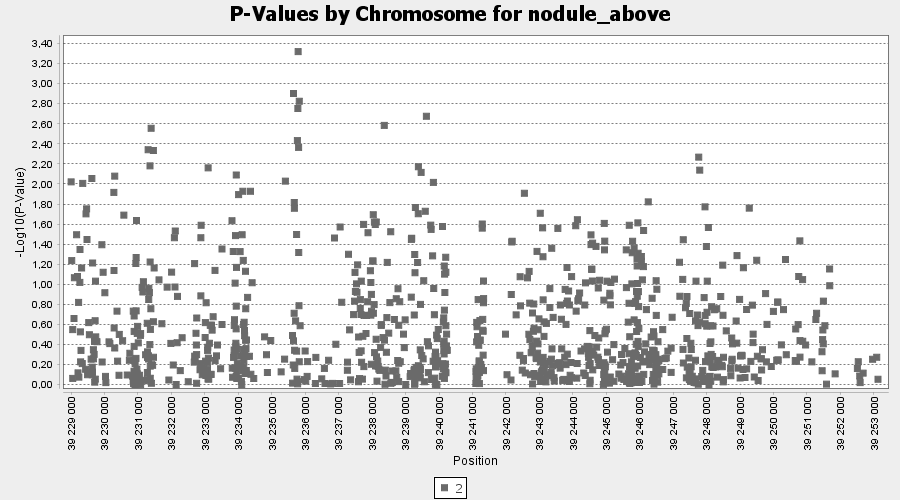 Рисунок. График Manhattan для MtCLE34 и MtCLE35 в хромосоме 2 по nodule_above.Приложение 2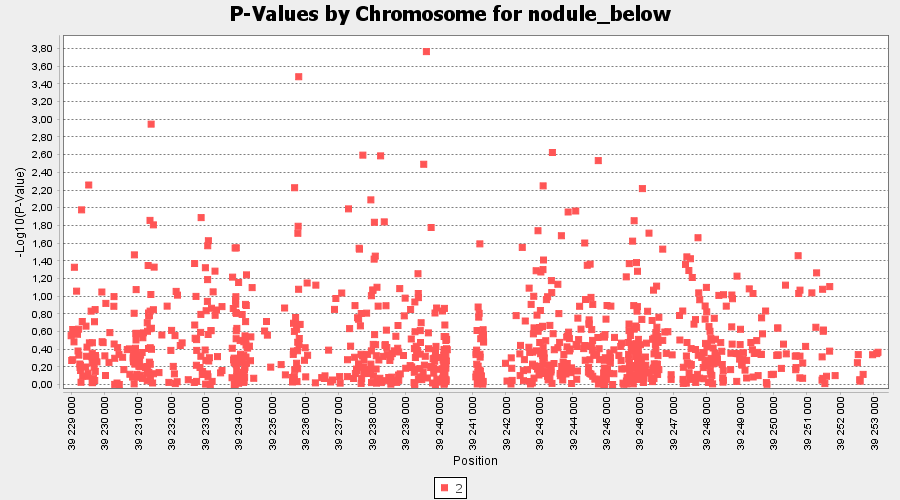 Рисунок. График Manhattan для участка хромосомы 2, включающего гены MtCLE34 и MtCLE35, в хромосоме 2 по nodule_below. Приложение 3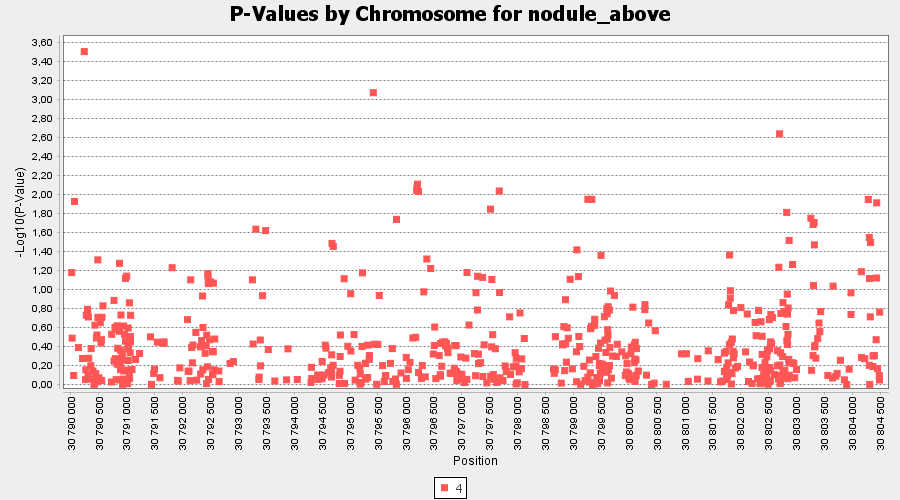 Рисунок. График Manhattan для участка хромосомы 4, включающего гены MtCLE12 и MtCLE13 по признаку «количество клубеньков в верхней части корневой системы».Приложение 4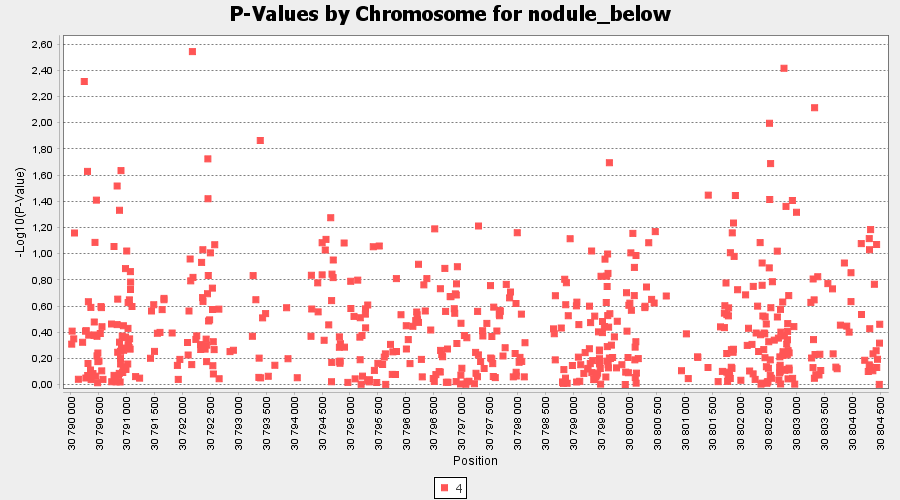 Рисунок. График Manhattan для участка хромосомы 4, включающего гены MtCLE12 и MtCLE13 по признаку «количество клубеньков в нижней части корневой системы».БЛАГОДАРНОСТИВыражаю особую благодарность и признательность своему научному руководителю Лебедевой Марии Александровне за высокий профессионализм и помощь в проведении экспериментальных работ, а также за всестороннюю поддержку на протяжении всего периода обучения в магистратуре. Работа выполнена при поддержке гранта СПбГУ, №60235510 «Изучение механизмов нитрат-опосредованной регуляции развития симбиотических клубеньков у гороха посевного (Pisum sativum L.) и люцерны слабоусеченной (Medicago truncatula Gaertn.) с использованием геномных технологий».СПИСОК СОКРАЩЕНИЙВВЕДЕНИЕ34ОБЗОР ЛИТЕРАТУРЫПептиды CLE и их роль в развитии растенийПептиды CLE в регуляции развития клубеньковПолиморфизм и естественный отборМетоды оценки полиморфизма генов у люцерны6681117МАТЕРИАЛЫ И МЕТОДЫ20Растительный материал20Выделение растительной ДНК20Амплификация фрагментов генов CLE Трансформация растений с помощью A. rhizogenesВыделение РНК и обратная транскрипцияПроведение ПЦР в реальном времениБиоинформатический анализ2021222223РЕЗУЛЬТАТЫ И ОБСУЖДЕНИЕ 25Филогенетический анализ генов CLE25Распределение генов MtCLE по хромосомам27Оценка экспрессии генов MtCLE с помощью доступных транскриптомных данных29Оценка полиморфизма генов MtCLE люцерны33Определение последовательностей фрагментов гена MtCLE34 с помощью секвенированияОпределение влияния отбора в участках генов MtCLE Поиск ассоциаций полиморфизма генов MtCLE с количеством образующихся клубеньковИзучение функциональной значимости гена MtCLE34 в регуляции развития симбиотических клубеньков у M. truncatula34354547ЗАКЛЮЧЕНИЕВЫВОДЫСПИСОК ИСПОЛЬЗОВАННОЙ ЛИТЕРАТУРЫПРИЛОЖЕНИЯБЛАГОДАРНОСТИ5152536163ГенНазваниепраймераПоследовательность MtCLE34MtCLE34_flank_FOR1TTTGTTGTGAAAATTGCCAAAACAMtCLE34MtCLE34_flank_REV1TTCCTTTCCTCCAATTTCCCTAAMtCLE34MtCLE34_flank_FOR2AGAAAGGGAACGGGGAGCATAMtCLE34MtCLE34_flank_REV2TGAAGGTTGTCACAAATGAGTCGГенSNPCodon ChangeEffectЧастота альтернативной аллели MtCLE12 30800355308004063080045230800472(A/C) tcA/tcC(T/C) tcT/tcC(A/C) Aat/Cat(C/T) ctC/ctT СинонимичнаяСинонимичнаяНесинонимичная(N37H)Синонимичная0.00350.0640.1420.0035MtCLE133079386530793889(A/G) tcA/tcG (C/T) cgC/cgT СинонимичнаяСинонимичная0.1690.01MtCLE34392370303923704339237092(T/A) ATG/AAG(T/C) AAT/ AAC(T/C) TAG /CAG Несинонимичная(M30N)СинонимичнаяStop-кодон0.2010.00710.983MtCLE353924684039246899392469373924693939246968(C/T) Cta/Tta(C/T) caC/caT(A/G) cAt/cGt(G/A) Gtg/Atg(A/G) ctA/ctGСинонимичнаяСинонимичнаяНесинонимичная(H43R)Несинонимичная(V44R)Синонимичная0.0420.0230.010.0920.08№ п/пХромосомаПозиция на хромосомеГеныSNP1239 229 002…39 229 622Intergenic region (IGR)392290023922905239229268392295062239 229 631…39 230 416Intergenic region (IGR)392296343922977539230011392302853239 230 428…39 230 888Intergenic region (IGR)3923043639230581392308784239 230 892…39 231 282Intergenic region (IGR)39230911392309413923102839231082392312785239 231 285…39 231 889Intergenic region (IGR)392313713923140739231716392318746239 231 890…39 232 848Medtr2g091120.1hypothetical protein(CDS)3923192539231985392321163923250539232697392327607239 232 851…39 233 113Medtr2g091120.1hypothetical protein(Intron)39232856392328833923296939233078392331058239 233 116…39 233 509Medtr2g091120.1Intergenic region (IGR)392331163923318639233247392334729239 233 513…39 234 139Medtr2g091120.1hypothetical proteinIntergenic region (IGR)392335153923359239233812392338793923413910239 234 144…39 234 775Medtr2g091120.1hypothetical proteinIntergenic region (IGR)39234144392342223923446311239 234 782…39 235 783Medtr2g091120.1hypothetical proteinIntergenic region (IGR)3923478939235217392352803923574512239 236 010...39 237 260 MtCLE34(CDS)39237030 
39237043 
39237092 13239 237 263...39 237 963 Intergenic region (IGR)39237263392372943923744939237500392377573923796314239 237 964...39 238 426 Intergenic region (IGR)392379643923802339238182392382743923839215239 238 440...39 238 963 Intergenic region (IGR)392384523923849639238722392389383923896116239 238 965...39 239 360 Intergenic region (IGR)392389873923900739239135392392543923929217239 239 361...39 240 113 Intergenic region (IGR)39239383392394403923948639239588392399283924009918239 240 119...39 241 175 Intergenic region (IGR)3924011939240160392402703924042339240842392410283924115019239 241 185...39 242 425 Intergenic region (IGR)392411853924120839241262392413333924140939241476392421593924241920239 242 436...39 243 012 Intergenic region (IGR)392424363924248839242647392427533924290921239 243 016...39 243 436 Intergenic region (IGR)392430273924303939243146392433503924341122239 243 438...39 243 919 Intergenic region (IGR)392438173924382639243833392438383924389823239 243 920...39 244 483 Intergenic region (IGR)392439203924396539244354392443813924448324239 244 486...39 244 856 Intergenic region (IGR)392444863924451039244711392447633924480225239 244 889...39 245 305 Intergenic region (IGR)3924491439244941392449703924503839245122392451383924522726239 245 310...39 245 817 Intergenic region (IGR)392453763924543239245461392456003924567139245710392457503924580827239 245 820...39 246 159 Intergenic region (IGR)39245820392458343924586739245878392459263924595839245999392461183924614228239 246 167...39 246 509 Intergenic region (IGR)392461683924619839246236392462793924638439246428392464473924650629239 246 512...39 247 439 MtCLE35(CDS)39246840
39246899
39246937
39246939
3924696830239 247 446…39 247 852Intergenic region (IGR)39247468392476223924779631239 247 855…39 248 143Intergenic region (IGR)3924785539247924392480113924812232239 248 145…39 248 513Intergenic region (IGR)3924815039248196392483663924850233239 248 514…39 249 194Medtr2g091130.1transcription factor GTE4-like protein (CDS)3924858739248755392489383924919434239 249 196…39 249 630Medtr2g091130.1transcription factor GTE4-like protein (CDS)3924919639249276392493893924954035239 249 631…39 250 382Medtr2g091130.1transcription factor GTE4-like protein (CDS)3924964539249765392501283925035936239 250 407…39 250 968Medtr2g091130.1transcription factor GTE4-like protein (CDS)39250664392507553925087237239 251 009…39 251 475Medtr2g091130.1transcription factor GTE4-like protein (CDS)3925114838239 251 487…39 252 587Medtr2g091130.1transcription factor GTE4-like protein (Intron)3925148739251681392521643925257839430 790 003…30 790 455Intergenic region (IGR)3079000330790160307902753079031940430 790 457…30 790 889Intergenic region (IGR)30790484307905573079079141430 790 890…30 791 160Intergenic region (IGR)307909443079102842430 791 181…30 792 117Intergenic region (IGR)30791231307914433079201243430 792 136…30 792 535Intergenic region (IGR)307921883079245744430 792 537…30 793 500Intergenic region (IGR)30793264307933933079348945430 793 508...30 794 412MtCLE13(CDS)30793865
3079388946430 794 413...30 794 895Intergenic region (IGR)307944243079450230794673307948113079482347430 794 896...30 795 417Intergenic region (IGR)3079489630795016307950933079528048430 795 438...30 795 895 Intergenic region (IGR)3079543830795480307956423079583549430 795 914...30 796 519 Intergenic region (IGR)307959143079601230796229307963783079651950430 796 522...30 796 960 Medtr4g079620hypothetical protein(CDS)307965993079661930796749307967963079690451430 796 961...30 797 519 Intergenic region (IGR)30796981307969913079709830797289307973503079745352430 797 524...30 797 926 Intergenic region (IGR)307975243079754330797683307978623079792653430 797 944...30 798 912 Intergenic region (IGR)307979763079804730798647307986813079881054430 798 914...30 799 450 Intergenic region (IGR)30798946307989853079906730799136307992643079938855430 799 455...30 799 983 Intergenic region (IGR)307994703079952430799604307996493079987256430 799 990...30 800 791 MtCLE12(CDS)30800355
30800406
30800452
3080047257430 800 837…30 801 786Intergenic region (IGR)30800941308012343080175458430 801 800…30 802 531Intergenic region (IGR)3080180330802226308023873080252359430 802 532…30 802 968Intergenic region (IGR)308025423080265730802718308028363080295660430 802 969…30 803 690Intergenic region (IGR)3080297230803300308034373080365961430 803 708…30 804 324Intergenic region (IGR)30803708308039793080430630804324Название генаPiPerBP ThetaPerBPTajimaDЧисло SNPОтношение числа несинонимичных замен к синонимичным в пределах CDS (nsy/syn)MtCLE12 0,024150,0846-2,0048541 nsy/3 synMtCLE130,012630,02017-0,7513722 synMtCLE340,03550,06478-1,2307432 nsy/1 syn MtCLE350,055260,06376-0,3507952 nsy/3 syn 